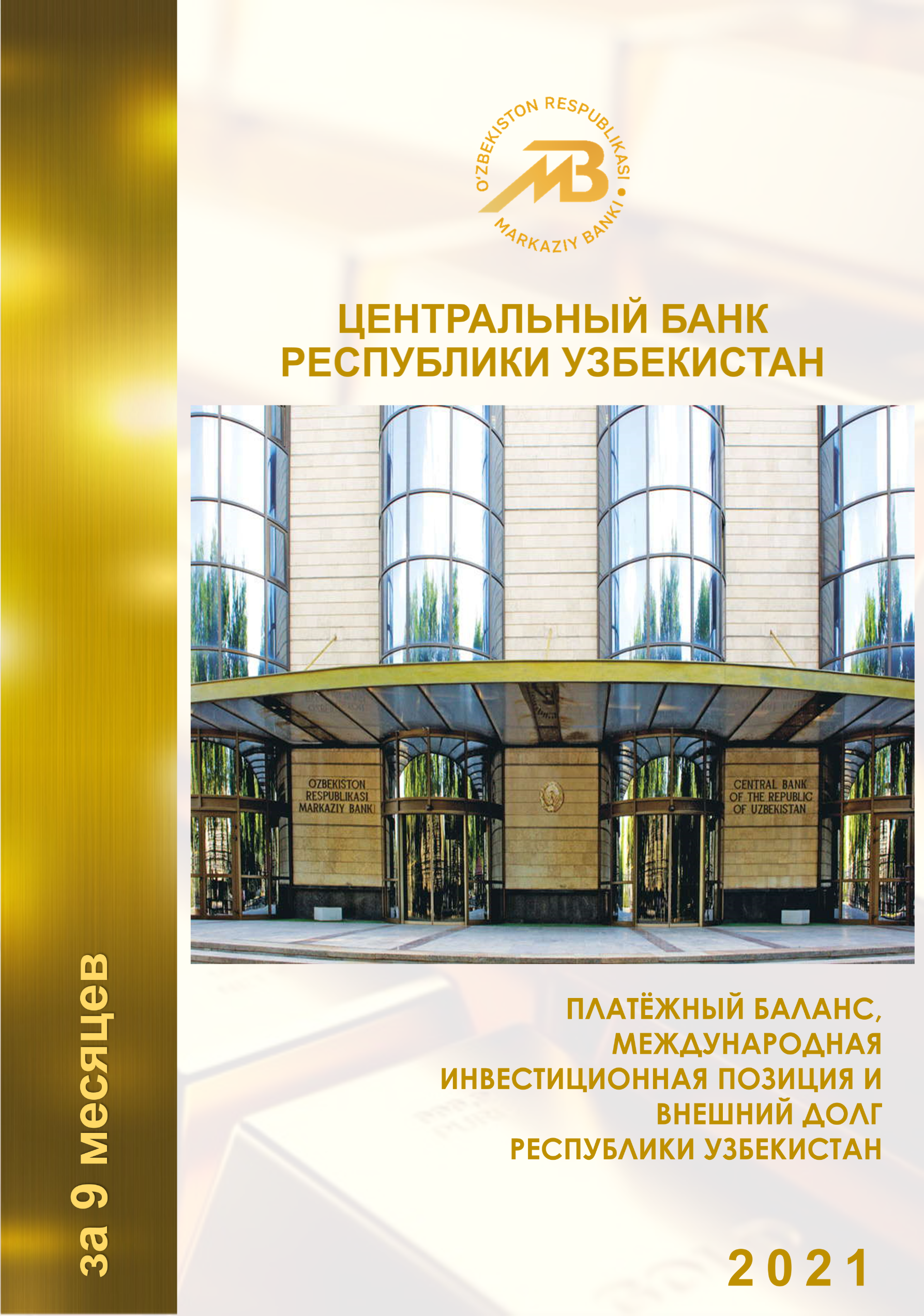 ВВЕДЕНИЕНастоящая публикация подготовлена Центральным банком Республики Узбекистан. В публикации излагаются сведения по платёжному балансу 
и международной инвестиционной позиции, а также внешнему долгу 
за 9 месяцев 2021 года, которые составлены в соответствии с шестым изданием Руководства по платёжному балансу и международной инвестиционной позиции (РПБ6. МВФ, .) и Руководством по статистике внешнего долга (МВФ, 2013) .Восстановление исторических рядов и внедрение новых форм отчётностей 
по совокупному внешнему долгу осуществлено в рамках внедрения специального стандарта распространения данных МВФ и для обеспечения пользователей последовательными рядами данных.При изложении сравнительного анализа приводятся некоторые относительные показатели, а также представляется экспертное мнение по наблюдаемым изменениям для облегчения их понимания в контексте развития общеэкономической ситуации. Методологический комментарий к платёжному балансу, а также источники информации и пояснения к составленным данным приводятся в отдельном разделе в конце публикации.Корректировки ранее опубликованных исторических рядов осуществляются при изменении методологии учёта и получении дополнительных данных. При этом, источниками уточнения ранее опубликованных рядов являются отчёты, получаемые 
по операциям между резидентами и нерезидентами, информация, представляемая хозяйствующими субъектами, выявленные статистические расхождения, а также уточнение данных внешней торговли.Статистические данные, приведённые в публикации, актуальны по состоянию 
на декабрь 2021 года.Вследствие округления данных в таблицах, приведённых в данной публикации, возможны незначительные расхождения между итогом и суммой слагаемых.Статистические таблицы по платёжному балансу и международной инвестиционной позиции в аналитическом представлении, а также по совокупному внешнему долгу размещены на веб-сайте Центрального банка Республики Узбекистан http://www.cbu.uz/. Статистические таблицы по платёжному балансу и международной инвестиционной позиции в стандартном и аналитическом представлениях также доступны на ресурсе МВФ http://data.imf.org/.По вопросам и предложениям, касающимся публикации, следует обращаться 
в Центральный банк Республики Узбекистан по следующим телефонам или адресам электронной почты:Вопросы и предложения также могут быть направлены на электронную почту val@cbu.uz.Публикация осуществляется на ежеквартальной основе в конце квартала, следующего за отчётным кварталом, и доступна на узбекском, русском и английском языках.Центральный банк Республики Узбекистан выражает благодарность министерствам, ведомствам и организациям за сотрудничество в предоставлении данных для составления отчётности по платёжному балансу, международной инвестиционной позиции и внешнему долгу Республики Узбекистан и надеется 
на дальнейшее плодотворное сотрудничество.СОДЕРЖАНИЕАННОТАЦИЯ	4I. ПЛАТЁЖНЫЙ БАЛАНС РЕСПУБЛИКИ УЗБЕКИСТАН	5СЧЁТ ТЕКУЩИХ ОПЕРАЦИЙ	5ТОВАРЫ	7УСЛУГИ	12ПЕРВИЧНЫЕ ДОХОДЫ	14ВТОРИЧНЫЕ ДОХОДЫ	15СЧЁТ ОПЕРАЦИЙ С КАПИТАЛОМ	17ФИНАНСОВЫЙ СЧЁТ	18ПРЯМЫЕ И ПОРТФЕЛЬНЫЕ ИНВЕСТИЦИИ	19ДРУГИЕ ИНВЕСТИЦИИ	20II. МЕЖДУНАРОДНАЯ ИНВЕСТИЦИОННАЯ ПОЗИЦИЯ  РЕСПУБЛИКИ УЗБЕКИСТАН	24СЕКТОР ГОСУДАРСТВЕННОГО УПРАВЛЕНИЯ	25БАНКОВСКИЙ СЕКТОР	26ДРУГИЕ СЕКТОРА	27III. ВНЕШНИЙ ДОЛГ РЕСПУБЛИКИ УЗБЕКИСТАН	29ПЛАТЁЖНЫЙ БАЛАНС ЗА 2019-2020 ГГ. И 9 МЕСЯЦЕВ 2021 ГОДА	35МЕЖДУНАРОДНАЯ ИНВЕСТИЦИОННАЯ ПОЗИЦИЯ ЗА 2019-2020 ГГ. И 9 МЕСЯЦЕВ 2021 ГОДА	38ВАЛОВЫЙ ВНЕШНИЙ ДОЛГ ЗА 2019-2020 ГГ. И 9 МЕСЯЦЕВ 2021 ГОДА	41ВНЕШНЕТОРГОВЫЙ ОБОРОТ ТОВАРОВ ЗА 2019-2020 ГГ. И 9 МЕСЯЦЕВ 2021 ГОДА	44СТРУКТУРА ЭКСПОРТА И ИМПОРТА ТОВАРОВ ЗА 9 МЕСЯЦЕВ 2020 – 2021 ГГ.	45ЭКСПОРТИРОВАННЫЕ ТОВАРЫ С ВЫСОКИМ КОЭФФИЦИЕНТОМ ТОВАРНОЙ  
КОНЦЕНТРАЦИИ ЗА 2019 - 2020 ГГ. И ЗА 9 МЕСЯЦЕВ 2021 Г.	47ИМПОРТИРОВАННЫЕ ТОВАРЫ С ВЫСОКИМ КОЭФФИЦИЕНТОМ ТОВАРНОЙ  
КОНЦЕНТРАЦИИ ЗА 2019 - 2020 ГГ. И 9 МЕСЯЦЕВ 2021 Г.	51ГЕОГРАФИЧЕСКАЯ СТРУКТУРА ВНЕШНЕЙ ТОРГОВЛИ ТОВАРАМИ ЗА 9 МЕСЯЦЕВ 2020 – 2021 ГГ.	58БАЛАНС МЕЖДУНАРОДНЫХ УСЛУГ ПО РАСШИРЕННОЙ КЛАССИФИКАЦИИ 
ЗА 2019 - 2020 ГГ И 9 МЕСЯЦЕВ 2021 ГОДА.	63ЛИЧНЫЕ ТРАНСФЕРТЫ ЗА 9 МЕСЯЦЕВ 2019 – 2021 ГГ.	69БАЛАНС ПЕРВИЧНЫХ ДОХОДОВ ЗА 9 МЕСЯЦЕВ 2019 – 2021 ГГ.	71БАЛАНС ВТОРИЧНЫХ ДОХОДОВ ЗА 9 МЕСЯЦЕВ 2019 – 2021 ГГ.	72ЧИСТОЕ ПОСТУПЛЕНИЕ ПРЯМЫХ ИНОСТРАННЫХ ИНВЕСТИЦИЙ ЗА 9 МЕСЯЦЕВ 2020 – 2021 ГГ.*	73МЕЖДУНАРОДНАЯ ИНВЕСТИЦИОННАЯ ПОЗИЦИЯ ЗА 9 МЕСЯЦЕВ 2021 ГОДА	74МЕЖДУНАРОДНАЯ ИНВЕСТИЦИОННАЯ ПОЗИЦИЯ СЕКТОРА ГОСУДАРСТВЕННОГО УПРАВЛЕНИЯ 
ЗА 9 МЕСЯЦЕВ 2021 ГОДА	75МЕЖДУНАРОДНАЯ ИНВЕСТИЦИОННАЯ ПОЗИЦИЯ БАНКОВСКОГО СЕКТОРА 
ЗА 9 МЕСЯЦЕВ 2021 ГОДА	76МЕЖДУНАРОДНАЯ ИНВЕСТИЦИОННАЯ ПОЗИЦИЯ ДРУГИХ СЕКТОРОВ ЗА 9 МЕСЯЦЕВ 2021 ГОДА	77ИНФОРМАЦИЯ О ПОСТУПЛЕНИЯХ И ПЛАТЕЖАХ ПО ЧАСТНОМУ ВНЕШНЕМУ ДОЛГУ 
ЗА 9 МЕСЯЦЕВ 2021 ГОДА	78ПРОГНОЗ БУДУЩИХ ПЛАТЕЖЕЙ ПО ОСНОВНОМУ ДОЛГУ И ПРОЦЕНТАМ	79МЕТОДОЛОГИЧЕСКИЙ КОММЕНТАРИЙ	86ГЛОССАРИЙ ТЕРМИНОВ	94АННОТАЦИЯОсновными факторами, оказавшими влияние на формирование показателей платёжного баланса Республики Узбекистан за 9 месяцев 2021 года, являлись восстановление экономической активности на внутреннем и внешнем рынках в условиях коронакризиса, увеличение внешнеторгового оборота и денежных переводов, а также восстановление мировой деловой активности и другие факторы.Под влиянием вышеназванных факторов текущий счёт за 9 месяцев 2021 года сформировался дефицитом в размере 5,1 млрд. долл. (279,2 млн. долл. за 9 месяцев 
2020 года). При этом, отрицательное сальдо (9,7 млрд. долл.) торгового баланса (товары и услуги) частично компенсировалось положительным сальдо первичных и вторичных доходов (4,6 млрд. долл.).Отрицательное сальдо финансового счёта за 9 месяцев текущего года составило 6,0 млрд. долл. Основной причиной роста дефицита финансового счета стало увеличение обязательств по кредитам и займам перед нерезидентами на 2,7 млрд. долл., прямых инвестиций на 1,7 млрд. долл. и портфельных инвестиций на 1,3 млрд. долл. в результате выпуска ценных бумаг.На конец отчетного периода активы страны в иностранной валюте составили 
68,3 млрд. долларов, а объем внешних обязательств 51,4 млрд. долл. При этом чистая инвестиционная позиция Республики Узбекистан с начала года уменьшилась 
на 17 % или на 3,4 млрд. долл. и по состоянию на 1 октября текущего года составила 
16,9 млрд. долл.Совокупный внешний долг Республики Узбекистан с начала года увеличился на 11 % или 3,7 млрд. долл. и по состоянию на 1 октября 2021 года составил 37,6 млрд. долл. (33,8 млрд. долл. на 1 января текущего года). В частности, по сравнению с началом года государственный внешний долг увеличился на 7 % или 1,5 млрд. долл и составил 
22,9 млрд, а негосударственный внешний долг увеличился на 18 % или 2,2 млрд. долл. 
и достиг 14,7 млрд. долл.I. ПЛАТЁЖНЫЙ БАЛАНС РЕСПУБЛИКИ УЗБЕКИСТАН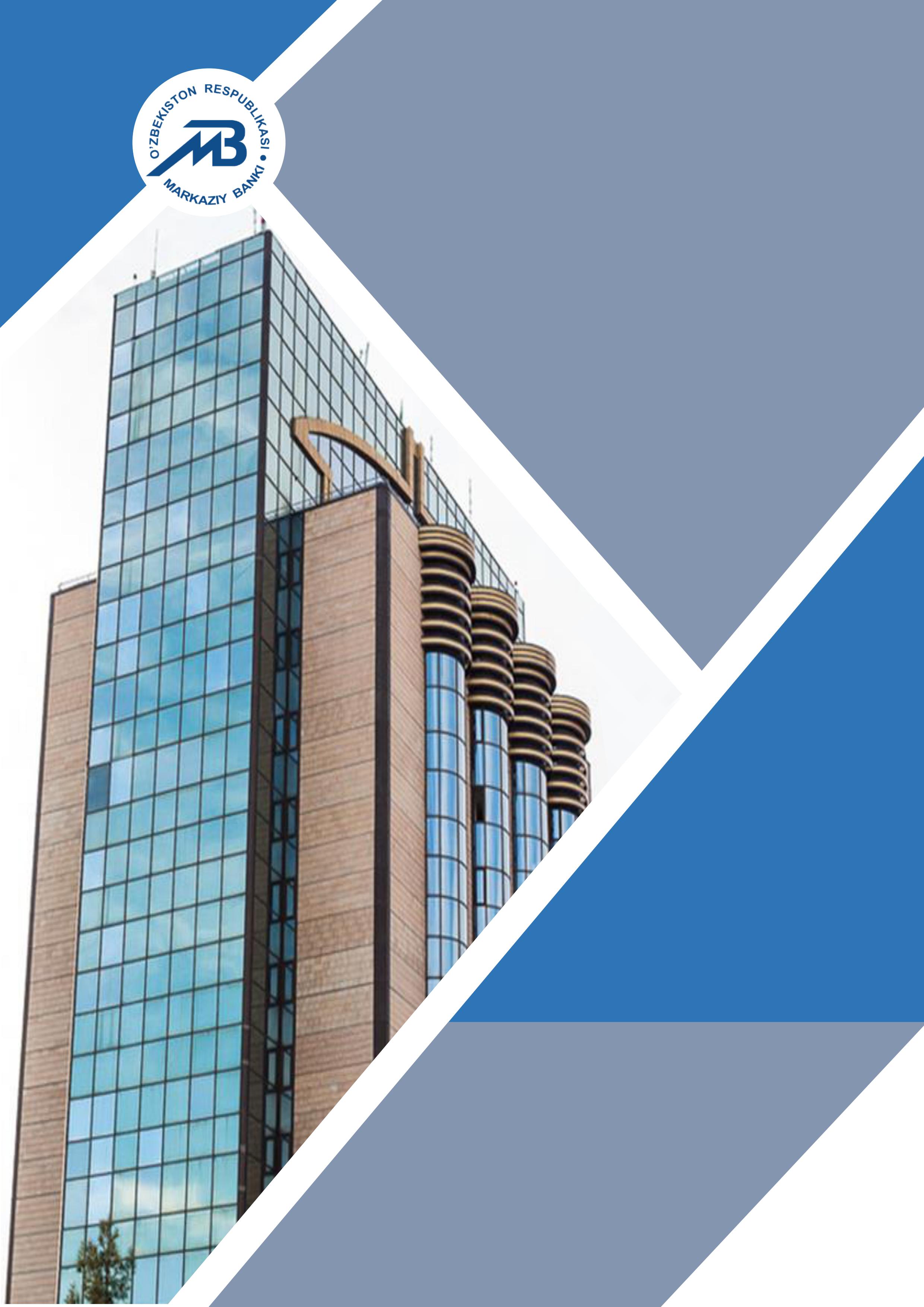 СЧЁТ ТЕКУЩИХ ОПЕРАЦИЙПо итогам 9 месяцев 2021 года сальдо счёта текущих операций сформировалось отрицательным в сумме 5,1 млрд. долл. (279 млн.. долл. за 9 месяцев 2020 года). 
В составе текущих операций торговый оборот страны составил (товары и услуги) 
30,0 млрд. долл., в то время, как первичные и вторичные доходы составили 8,5 млрд. долл.При этом, несмотря на значительное увеличение объёма трансграничных денежных переводов по сравнению с аналогичным периодом прошлого года, высокий уровень импорта товаров стал основным фактором формирования дефицита текущего счёта. (Диаграмма 1).Диаграмма 1САЛЬДО ПО КОМПОНЕНТАМ СЧЁТА ТЕКУЩИХ ОПЕРАЦИЙ(млн. долл.) За 9 месяцев 2021 года в части доходов текущего счёта наблюдалось снижение 
на 4,2 %, по сравнению с аналогичным периодом прошлого года, а часть расходов увеличилась на 22,7 % (Таблица 1).Таблица 1СТРУКТУРА ТЕКУЩИХ ДОХОДОВ И РАСХОДОВ(млн. долл.)Таким образом, по итогам 9 месяцев 2021 года отрицательное сальдо торгового баланса с учётом международных услуг 
по методологии РПБ6 составило 9,7 млрд. долл. При этом, положительное сальдо первичных и вторичных доходов равно 
4,6 млрд. долл.ТОВАРЫЗа 9 месяцев 2021 года внешнеторговый оборот по торговле товарами (с учётом немонетарного золота и корректировок) сформировался в сумме 25,1 млрд. долл. (24,4 млрд. долл. за 9 месяцев 2020 года). При этом, объёмы экспорта и импорта составили 8,5 млрд. долл. и 16,6 млрд. долл. соответственно. В связи с этим, дефицит торгового баланса по товарам был равен 8,1 млрд. долл.За 9 месяцев 2021 года объём экспорта товаров (без учёта экспорта немонетарного золота и корректировок) увеличился на 42 процента или 2,0 млрд.долл. по сравнению с тем же периодом прошлого года. (за 9 месяцев 2020 года уменьшился на 23% или 
1,5 млрд. долл.). При этом объём экспорта природного газа увеличился на 6 процентов 
по сравнению с тем же периодом прошлого года и составил 498 млн. долл. из которых 84% приходится в Китай, 12% в Россию, 3% в Таджикистан и 1% в Кыргызстан. (Диаграмма 2).Диаграмма 2КОМПОНЕНТЫ ЭКСПОРТА ТОВАРОВ(млн. долл.)За 9 месяцев текущего года импорт товаров увеличился на 22% или на 3,2 млрд. долл. по сравнению с аналогичным периодом прошлого года (за 9 месяцев 2020 года снизился на 11% или 1,8 млрд. долл.).  (Диаграмма 3).Диаграмма 3КОМПОНЕНТЫ ИМПОРТА ТОВАРОВ(млн. долл.) При этом, 74% совокупного объёма экспорта товаров за 9 месяцев 2021 года (без учёта немонетарного золота) приходится на шесть стран, из которых на Турцию и Китай- по 18%, на Россию - 17%, на Казахстан -10%, Кыргызстан -  8% и на Афганистан - 3%. (Диаграмма 4)Вместе с тем, в структуре экспорта товаров значительную долю занимают группы товаров «текстиль и текстильные изделия» – 2,3 млрд. долл. (1,5 млрд. долл. за 9 месяцев 2020 года), «драгоценные металлы и камни» – 1,7 млрд. долл. (5,9 млрд. долл. за 
9 месяцев 2020 года) «недрагоценные металлы и изделия из них»– 1,2 млрд.. долл. (774 млн. долл. за 9 месяцев 2020 года), «продукты растительного происхождения» –  777 млн. долл. (850 млн. долл. за 9 месяцев 2020 года), «минеральные продукты» – 700,3 млн. долл. (543 млн. долл. за 9 месяцев 2020 года) «продукция химической промышленности»- 485 млн. долл. (381 млн. долл. за 9 месяцев 2020 года) и «пластмассы и изделия из них» - 303 млн. долл. (233 млн. долл. за 9 месяцев 2020 года). Данные группы товаров составили 89% от совокупного объёма экспорта товаров (95% за 9 месяцев 2020 года) (Диаграмма 5).Диаграмма 4ОСНОВНЫЕ СТРАНЫ ЭКСПОРТА ТОВАРОВ(без учёта экспорта немонетарного золота)(млн. долл.)Диаграмма 5ОСНОВНЫЕ ГРУППЫ ЭКСПОРТИРУЕМЫХ ТОВАРОВ(нормировано к общему объёму экспорта)	Вместе с тем, в структуре импорта товаров значительную долю занимают группы товаров «машины, оборудование, механизмы» – 4,7 млрд. долл. (4,4 млрд. долл. 
за 9 месяцев 2020 года), «недрагоценные металлы и изделия из них» – 2,3 млрд. долл. (1,8 млрд. долл. за 9 месяцев 2020 года), «продукция химической промышленности» – 2,1 млрд. долл. (1,7 млрд. долл. за 9 месяцев 2020 года),  «транспортное оборудование»-2,1 млрд. долл. (за 9 месяцев 2020 года 1,6 млрд. долл.) «минеральные продукты» –
1,2 млрд. долл. (934 млн. долл. за 9 месяцев 2020 года), «пластмассы и изделия из них» – 953 млн. долл. (763 млн. долл. за 9 месяцев 2020 года) и «продукты растительного происхождения» – 674 млн. долл. (595 млн. долл. за 9 месяцев 2020 года). Все эти группы товаров составили 78% от совокупного объёма импорта товаров (81% за 9 месяцев 2020 года) (Диаграмма 6).Диаграмма 6ОСНОВНЫЕ ГРУППЫ ИМПОРТИРУЕМЫХ ТОВАРОВ(нормировано к общему объёму импорта) За 9 месяцев текущего года объем импорта товаров с основными торговыми партнерами увеличился на 20% по сравнению с аналогичным периодом прошлого года. Данное изменение связано с восстановлением экономической активности в мире 
в течении отчётного периода. В частности, импорт товаров из Турции увеличился на 87%, из Казахстана на 40%, из Россия на 22% (Диаграмма 7). Совокупная доля основных партнёров в общем объёме импорта составила 
71%, из которых 22% приходится на Россию, 20% на Китай, 11% на Казахстан, 9% 
на Турцию и 7% на Республику Корея (За 9 месяцев 2020 года совокупная доля этих стран в объёме импорта составляла 72%, из которых на каждую из них приходилось 22%, 22%, 10%, 6% и 10%, соответственно). Вместе с тем, доля европейских стран снизилась с 24,8% до 24,1%, что связано с увеличением доли основных торговых партнёров в объёме импорта.Диаграмма 7ОСНОВНЫЕ СТРАНЫ ИМПОРТА ТОВАРОВ(млн. долл.)УСЛУГИПо итогам 9 месяцев 2021 года отрицательное сальдо по международной торговле услугами выросло на 23% относительно аналогичного периода прошлого года 
и составило 1,6 млрд. долл. При этом наблюдается постепенное восстановление объёмов экспорта и импорта услуг, связанных с поездками, тогда как показатели транспортных услуг были на 9 % больше чем в 2019 году. (Диаграммы 8, 9).Диаграмма 8ЭКСПОРТ УСЛУГ ПО ОСНОВНЫМ КОМПОНЕНТАМ(млн. долл.) За отчётный период объём экспорта услуг составил 1,7 млрд. долл. (1,3 млрд. долл. за 9 месяцев 2020 года), тогда как их импорт – 3,2 млрд. долл. (2,5 млрд. долл. 
за 9 месяцев 2020 года). Транспортные услуги составили 57% от общего объема экспорта услуг, тогда как доля этого компонента в импорте составила 49%.Вместе с тем, за 9 месяцев текущего года международные услуги, связанные 
с туризмом (поездки), выросли по экспорту на 35% по сравнению с аналогичным периодом прошлого года, а по импорту увеличились на 46%. В частности, в течение первых 9 месяцев текущего года произошло значительное возобновление международных рейсов.Диаграмма 9ИМПОРТ УСЛУГ ПО ОСНОВНЫМ КОМПОНЕНТАМ(млн. долл.) В импорте транспортных услуг преобладали услуги, связанные 
с железнодорожным и автотранспортом. За отчетный период объём импорта международных услуг железнодорожного транспорта был равен 915 млн. долл. (883 млн. долл. за 9 месяцев 2020 года), автотранспорта – 299 млн. долл. (191 млн. долл. за 
9 месяцев 2020 года), воздушного транспорта – 255 млн. долл. (148 млн. долл. за 
9 месяцев 2020 года) тогда как объём импорта услуг других видов транспорта составил 105 млн. долл. (86 млн. долл. за 9 месяцев 2020 года).ПЕРВИЧНЫЕ ДОХОДЫПоложительное сальдо по счёту первичных доходов по итогам 9 месяцев 
2021 года составило 152,0 млн. долл. (108,6 млн. долл. за 9 месяцев 2020 года) (Диаграмма 10). Формирование положительного сальдо первичных доходов связано 
со значительным увеличением со II квартала текущего года количества краткосрочных трудовых мигрантов Узбекистана за рубежом и увеличением их доходов по сравнению с предыдущими годами. Основным источником по статье «доходы» являлась оплата труда, полученная гражданами Узбекистана, выехавшими на заработки за рубеж на краткосрочный период, которая в отчётном периоде составила 1,7 млрд. долл. (1,3 млрд. долл. за 9 месяцев 
2020 года).Доходы резидентов от инвестиций за рубеж сократились на 73% по сравнению с 
9 месяцами прошлого года и составили 35,1 млн. долл. за отчетный период (131,5 млн. долл. за 9 месяцев 2020 года). Данное снижение связано с сокращением размещения международных резервов, вследствии чего доходы по ним составили 30,0 млн. долл. (124,9 млн. долл. за 9 месяцев 2020 года). Оставшаяся часть, в основном, является доходом отечественных банков по корсчетам, а также депозитам резидентов 
в зарубежных банках.Диаграмма 10ИЗМЕНЕНИЕ КОМПОНЕНТОВ ПЕРВИЧНЫХ ДОХОДОВ(млн. долл.)В свою очередь, доходы нерезидентов от инвестиций в Узбекистан составили 
1,4 млрд. долл. (1,2 млрд. долл. за 9 месяцев 2020 года), в том числе 134,3 млн. долл. 
(52,3 млн. долл. за 9 месяцев 2020 года) от суверенных облигаций Узбекистана 
и евробондов коммерческих банков. При этом, доходы от прямых иностранных инвестиций составили 716,1 млн. долл. (585,8 млн. долл. за 9 месяцев 2020 года).ВТОРИЧНЫЕ ДОХОДЫПоложительное сальдо вторичных доходов достигло 4,5 млрд. долл. (3,7 млрд. долл. за 9 месяцев 2020 года), которое сложилось, в основном, за счёт объёмов трансграничных денежных переводов долгосрочных мигрантов.Данные переводы составляют основную часть компонентов статьи вторичных доходов и являются безвозмездными трансфертами физическим лицам – резидентам (домохозяйствам) из-за границы. При этом, трансфертные переводы в адрес домашних хозяйств поступают преимущественно через системы международных денежных переводов. (Диаграмма 11).Диаграмма 11ТЕКУЩИЕ ТРАНСФЕРТЫ(млн. долл.)Поступление вторичных доходов в текущем году, как и в прошлых годах, продолжает иметь сезонный характер. По итогам 9 месяцев текущего года, формализация переводов физических лиц, а также увеличение количества лиц, выезжающих за границу на заработки способствовало увеличению трансграничных денежных переводов. При этом, необходимо отметить, что часть трансграничных денежных переводов, поступающих гражданам Узбекистана, пересылаются лицами, постоянно находящимися, либо проживающими за границей (Диаграмма 12).Следует отметить, что на практике денежные переводы могут не только использоваться краткосрочными работниками для направления средств своим семьям 
и нерезидентами (которые включают работников, пребывающих за границей более одного года), но и осуществляться в целях совершения расчётов по внешнеторговым операциям. Вместе с тем, ограничение перемещения физических лиц в рамках введённых карантинных мер и соответственно сокращение ввоза наличных валютных средств, послужило основной причиной осуществления трансграничных денежных переводов резидентам через системы международных денежных переводов.Диаграмма 12ОСНОВНЫЕ ИСТОЧНИКИ ПОСТУПЛЕНИЙ ФИЗИЧЕСКИМ ЛИЦАМ(млн. долл.)СЧЁТ ОПЕРАЦИЙ С КАПИТАЛОМПо итогам 9 месяцев 2021 года положительное сальдо операций, связанных 
с капиталом, составило 4,3 млн. долл. (25,2 млн. долл. за 9 месяцев 2020 года). В основном это связано с прощением основного долга и процентов по частному внешнему долгу. (Диаграмма 13).Диаграмма 13ПОСТУПЛЕНИЯ ПО СЧЁТУ ОПЕРАЦИЙ С КАПИТАЛОМ (млн. долл.)ФИНАНСОВЫЙ СЧЁТОтрицательное сальдо финансового счёта за 9 месяцев 2021 года составило 6,0 млрд. долл. (814,1 млн. долл. за 9 месяцев 
2020 года) Основной причиной увеличения дефицита финансового счета стало увеличение обязательств перед нерезидентами 
по кредитам и займам на 2,7 млрд. долл. (в том числе 2,1 млрд. долл. приходится на частный сектор), прямых инвестиций на 1,7 млрд. долл. и портфельных инвестиций на 1,3 млрд. долл. (Таблица 2). Таблица 2СТРУКТУРА ФИНАНСОВЫХ ПОСТУПЛЕНИЙ И РАСХОДОВ(млн. долл.)ПРЯМЫЕ И ПОРТФЕЛЬНЫЕ ИНВЕСТИЦИИЗа 9 месяцев 2021 года поступление прямых иностранных инвестиций выросло 
по сравнению с аналогичным периодом прошлого года на 63 процента и составило 
1,7 млрд. долл. (1,1 млрд. долл. за 9 месяцев 2020 года). Чистый прирост прямых иностранных инвестиций в страну за отчетный период составил 1,3 млрд. долл. Привлечение прямых иностранных инвестиций в страну в некоторой степени было нивелировано репатриацией части инвестиций, осуществлённых в рамках соглашений о разделе продукции (СРП). Чистый прирост обязательств по кредитам от материнских компаний составил 317,3 млн. долл., увеличившись почти в 1,5 раза по сравнению с 9 месяцами 2020 года. Реинвестирование доходов иностранными инвесторами также увеличилось на 25% по сравнению 
с аналогичным периодом прошлого года и составило 394,1 млн. долл. (315,1 млн. долл. за 9 месяцев 2020 года). (Диаграмма 14).Диаграмма 14ИЗМЕНЕНИЕ КОМПОНЕНТОВ ПРЯМЫХ ИНВЕСТИЦИЙ(млн. долл.)По итогам 9 месяцев 2021 года отрицательное сальдо по портфельным инвестициям составило 1,3 млрд. долл. Причиной данного отрицательного сальдо стало размещение международных облигаций Республикой Узбекистан на сумму 635 млн. долл. (с процентной ставкой 3,9%, сроком на 10 лет) и 2,5 трлн. сумм. (с процентной ставкой 14%, сроком 3 года), а также со стороны АО “UZAUTO MOTORS” на сумму 
300 млн. долл., (с процентной ставкой 4,85%, сроком на 5 лет) и Ипотека банком на сумму 785 млрд. сумм (с процентной ставкой 16%, сроком на 3 года).ДРУГИЕ ИНВЕСТИЦИИАктивыЧистое увеличение активов по статье «Другие инвестиции» за 9 месяцев 2021 года составило 2,9 млрд. долл. Основными компонентами статьи «Другие инвестиции» являются иностранная валюта и депозиты физических лиц-резидентов, а также торговые кредиты и авансы (дебиторская задолженность), которые составили 2,0 млрд. долл. и 810,6 млн. долл., соответственно.Анализ компонента «Валюта и депозиты» по секторам экономики показал, 
что основной объём операций приходится на другие сектора экономики, т.к. рост сбережений населения в иностранной валюте учитывается в данном секторе. Увеличение данного компонента происходит за счёт репатриации (возврата) доходов граждан Республики Узбекистан, работающих за рубежом, а также за счет поступлений средств 
на заграничные счет резидентов юридических лиц. (Диаграмма 15).Диаграмма 15ЧИСТЫЕ ИЗМЕНЕНИЯ ПО КОМПОНЕНТУ «ВАЛЮТА И ДЕПОЗИТЫ»(млн. долл.)Чистые изменения компонента валюты и депозитов банковского сектора (остатков 
на корреспондентских счетах и в кассах банков), в основном, формировались в результате необходимости осуществления платежей по импортным операциям. В результате, 
по итогам III квартала 2021 года нетто-активы банков Узбекистана по валюте и депозитам уменьшились на 84,3 млн. долл.Сальдо операций по торговым кредитам и авансам, предоставленным нерезидентам по внешнеторговым контрактам сложилось положительным и составило 810,6 млн. долл.ОбязательстваЧистый рост обязательств по статье «Другие инвестиции» по итогам 9 месяцев 
2021 года составил 4,3 млрд. долл. При этом основная доля (64% или 2,7 млрд. долл.) приходится на компонент «Кредиты и займы», за счёт привлеченных заимствований коммерческими банками и нефинансовыми корпорациями.Анализ компонента «Кредиты и займы» по секторам экономики показал, 
что, начиная с 2018 года, темпы накопления заимствований сектором государственного управления сохраняют тенденцию наращивания обязательств. Тем не менее, за отчётный период чистое принятие обязательств по внешним займам госсектора уменьшилось 
в 1,6 раза по сравнению с соответствующим периодом прошлого года и по состоянию 
на 1 октября 2021 года составило 574,8 млн. долл. Чистый рост обязательств по кредитам и займам банковского сектора 
за 9 месяцев 2021 года был равен 844,7 млн. долл. Данный рост связан с активизацией деятельности отечественных банков по привлечению средств зарубежных банков 
и международных финансовых институтов для последующего рефинансирования. (Диаграмма 16).Сальдо операций по внешним заимствованиям других секторов составило 
1,3 млрд. долл. Это в основном объясняется новыми крупными кредитами, полученными предприятиями горнодобывающей и энергетической отрасли.Чистый рост обязательств по статье «Торговые кредиты и авансы» (кредиторская задолженность) увеличился на 90% или на 310,4 млн. долл. по сравнению 
с 9 месяцами 2020 года и по итогам расчётного периода составил 654,7 млн. долл. Диаграмма 16ЧИСТЫЕ ИЗМЕНЕНИЯ СОСТАВНЫХ КОМПОНЕНТА «КРЕДИТЫ И ЗАЙМЫ»(млн. долл.)II. МЕЖДУНАРОДНАЯ ИНВЕСТИЦИОННАЯ ПОЗИЦИЯ 
РЕСПУБЛИКИ УЗБЕКИСТАНЧистая инвестиционная позиция Республики Узбекистан снизалась на 17% или 
на 3,4 млрд. долл. по сравнению с началом года и на 1 октября текущего года составила 
16,9 млрд. долл. При этом активы страны в иностранной валюте составили 68,3 млрд. долл., а объем внешней задолженности составили 51,4 млрд. долл. Анализ изменения чистой инвестиционной позиции за рассматриваемый период показал, что, несмотря на положительное формирование неоперационных изменений, рост обязательств по прямым и портфельным инвестициям, а также рост кредитов и займов оказали негативное влияние на чистую инвестиционную позицию.Анализ международной инвестиционной позиции по секторам экономики показал, что по итогам 9 месяцев 2021 года сектор государственного управления 
и другие сектора сохраняют позицию «чистого кредитора», тогда как банковский сектор является «чистым заёмщиком» (Диаграмма 17).Диаграмма 17ЧИСТАЯ ИНВЕСТИЦИОННАЯ ПОЗИЦИЯ ПО СЕКТОРАМ ЭКОНОМИКИ(млн. долл.)СЕКТОР ГОСУДАРСТВЕННОГО УПРАВЛЕНИЯАктивыЗа 9 месяцев 2021 года совокупные активы сектора государственного управления сократились на 1% или на 489,5 млн. долл. и составили 34,4 млрд. долл. Это снижение было связано с отрицательной переоценкой монетарного золота валютного резерва на 1,8 млрд.
и уменьшением остатков иностранной валюты и депозитов долл. на 2,4 млрд. долл. При этом, частичное компенсирование произошло за счет распределения Международным валютным фондом (МВФ) в августе этого года в общей сложности 528,3 млн. специальных прав заимствований (СПЗ) (по курсу СПЗ на дату осуществления распределения 753,6 млн. долларов), а также неоперационными изменениями (приобретения золота).Так, с начала текущего года цена на золото упала с 1957,2 до 1731,0 долл./тр.унц., что оказало отрицательное влияние на инвестиционную позицию сектора государственного управления (Диаграмма 18).Диаграмма 18ДИНАМИКА ИЗМЕНЕНИЯ МИРОВОЙ ЦЕНЫ НА ЗОЛОТО(долл./тр.унц.)ОбязательстваОбязательства сектора государственного управления, включают в себя распределённые СПЗ, ценные бумаги выпущенные государством и внешние заимствования обслуживаемые Республикой Узбекистан.При этом, увеличение портфельных инвестиции произошло за счёт размещения ценных бумаг Министерства финансов на международных финансовых рынках на сумму 635 млн. долл. и 2,5 трлн. сумм, внешних заимствований государственного сектора 
в размере 368,5 млн. долл. в виде кредитов и займов, а также распределения Международным валютным фондом СПЗ в эквиваленте 753,6 млн. долл.В результате совокупные обязательства сектора государственного управления увеличились на 11% или 1,9 млрд. долларов по сравнению с началом года и на 1 октября составили 18,4 млрд. долл. БАНКОВСКИЙ СЕКТОРАктивыЗа 9 месяцев 2021 года совокупные внешние активы коммерческих банков снизились на 94,4 млн. долл. и на 1 октября текущего года составили 2,7 млрд. долл. Это объясняется увеличением платежей по импортным операциям, погашением внешнего долга резидентами, а также уменьшением объема иностранной валюты и депозитов в банковских кассах и на счетах ностро.ОбязательстваВнешние обязательства банковского сектора по итогам 9 месяцев 2021 года выросли на 13% или на 909,7 млн. долл. и на конец отчетного периода составили 7,9 млрд. долл. Увеличение иностранных обязательств банков наблюдалось, главным образом, по компонентам «Ссуды и займы» - 712,1 млн долл., «Прямые инвестиции» - 109,1 млн. долл. и «Портфельные инвестиции» - 103,1 млн. долл. (Во II квартале текущего года Ипотека Банк разместил ценные бумаги на международном финансовом рынке на сумму 785 млрд сум сроком на 3 года с процентной ставкой 16%).На 1 октября 2021 года 76,7% обязательств банковского сектора перед нерезидентами приходится на «ссуды и займы» зарубежных банков и международных финансовых учреждений (Диаграмма 19).ДРУГИЕ СЕКТОРААктивыПо итогам 9 месяцев 2021 года совокупные внешние активы других секторов составили 31,2 млрд. долл., увеличившись за отчетный период на 10% или на 3 млрд. долл. Прирост активов по компоненту «Валюта и депозиты» увеличился на 2,1 млрд. долл. за счет репатриации доходов граждан Республики Узбекистан, работающих за рубежом (возврат в Узбекистан), а также компонента «Торговые кредиты и авансы» (дебиторская задолженность) на 810,4 млн. долл.ОбязательстваВнешние обязательства других секторов за январь-сентябрь 2021 года увеличились
на 14% или на 3,0 млрд. долл. и составили 25,2 млрд. долл. Данный рост обязательств наблюдался, в основном, по компонентам «Ссуды и кредиты» (рост на 1,2 млрд. долл.), «Торговые кредиты и авансы» (рост на 654,6 млн. долл.), «Прямые инвестиции» (рост на 677,8 млн. долл.) и «Портфельные инвестиции» (рост на 301,5 млн. долл.).По компоненту «Прямые инвестиции» сумма поступлений от иностранных инвесторов в рамках СРП составила 277,8 млн. долл., а начисление компенсационных выплат в адрес инвесторов – 575,1 млн. долл. Таким образом, по предприятиям 
СРП наблюдалось чистое уменьшение инвестиций на 297,3 млн. долл. По нефинансовым предприятиям, за исключением предприятий СРП, 
за 9 месяцев 2021 года чистый приток прямых иностранных инвестиций в капитал сложился в размере 1,3 млрд. долл., реинвестиция доходов – 394,1 млн. долл., 
а вложения в виде долговых инструментов от материнских компаний – 317,3 млн. долл. Так, чистый рост инвестиций в нефинансовые предприятия был равен 1,7 млрд. долл. Вместе с тем, в структуре внешних обязательств других секторов по прямым инвестициям наблюдались прочие отрицательные неоперационные изменения в сумме 939,9 млн. долл., которые связаны с статистическими корректировками в данных за предыдущие периоды.III. ВНЕШНИЙ ДОЛГ РЕСПУБЛИКИ УЗБЕКИСТАНСовокупный внешний долг отражает обязательства резидентов перед нерезидентами, по которым требуется выплата основного долга и процентов. Совокупный внешний долг включает правительственный и гарантированный правительством (далее – государственный внешний долг), а также негарантированный внешний долг (далее – частный внешний долг). Совокупный внешний долг имеет тенденцию роста, и анализ изменений показывает, что увеличение государственного внешнего долга связано с привлечением новых внешних заимствований для финансирования государственных программ развития регионов и отраслей экономики, в то время как в частном секторе наблюдается рост в основном за счет привлечения заемных средств коммерческих банков и других секторов экономики. (Диаграмма 20).  Диаграмма 20ДИНАМИЧЕСКИЕ РЯДЫ СОВОКУПНОГО ВНЕШНЕГО ДОЛГА РЕСПУБЛИКИ УЗБЕКИСТАН(млрд. долл.)Объём совокупного внешнего долга Республики Узбекистан по состоянию 
на 1 октября 2021 года составил 37,6 млрд. долл., увеличившись по отношению к началу текущего года на 11% или на 3,7 млрд. долл. (Таблица 3).Таблица 3СТРУКТУРА И ИЗМЕНЕНИЕ СОВОКУПНОГО ВНЕШНЕГО ДОЛГА(млн. долл.)В частности, за 9 месяцев 2021 года чистый рост государственного внешнего долга с учетом изменений обменного курса и цен увеличился на 7% или на 1,5 млрд. долларов 
и составил 22,9 млрд долларов на конец отчетного периода. В то же время государственный сектор получил займы на общую сумму 2,5 млрд. долларов, из которых 635 млн. долларов США выпущенные ценные бумаги по ставке 3,9% сроком на 10 лет 
и 2,5 трлн. сўм по ставке 14% с сроком на 3 года были размещены 12 июля текущего года.Рост задолженности частного сектора на 1 октября 2021 года составил 14,7 млрд. долларов, увеличившись на 18% или 2.2 млрд. долларов по сравнению с началом года, основная доля этого роста приходится в основном на банковский сектор и другие сектора.Таблица 4РАЗБИВКА ВНЕШНЕГО ДОЛГА ПО СРОКАМ ПРИВЛЕЧЕНИЯ(по состоянию на 1 октября 2021 года)За 9 месяцев 2021 года частный сектор привлек заимствования в размере 4,7 млрд. долларов. Из этих заимствований 2,2 млрд. долл. приходится на банковский сектор,
 1,1 млрд. долл. на нефтегазовый и энергетический сектор, 447,2 млн. долл. на горно-металлургический сектор и 1,0 млрд. долл. на другие сектора экономики (Диаграмма 21).Следует отметить, что за отчетный период на международных финансовых рынках размещены ценные бумаги АО “UZAUTO MOTORS” на сумму 300 млн. долл. по ставке 4,85% сроком на 5 лет, а также АО “Ипотека банк” на сумму 
785 млрд. суммов по ставке 
16% со сроком на 3 года Вместе с тем, за рассматриваемый период по государственному внешнему долгу погашение основного долга и процентов осуществлено на сумму 621,8 млн. долл. и 307,6 млн. долл. соответственно (Диаграмма 22, 23).Выплаты по частному внешнему долгу составили 
2,4 млрд. долл. по основному долгу и 331,1 млн. долл. по процентам. При этом, банки, а также предприятия нефтегазового и энергетического секторов осуществляют наибольший объём платежей как по основному долгу, так и по процентам (Диаграмма 22, 23). В приложениях 14.1-14.8 представляются данные по поступлениям и по погашениям частного внешнего долга 
за 9 месяцев 2021 года, а также прогнозы погашения основного долга и процентов по частному внешнему долгу по типам кредиторов и заёмщиков 
в соответствии с системой международной отчётности.Приложение 1ПЛАТЁЖНЫЙ БАЛАНС ЗА 2019-2020 ГГ. И 9 МЕСЯЦЕВ 2021 ГОДА(аналитическое представление)(млн. долл.)Данный статистический отчёт использует аналитическое представление, определённое в 6 издании Руководства составления Платёжного баланса (РПБ 6).Приложение 2МЕЖДУНАРОДНАЯ ИНВЕСТИЦИОННАЯ ПОЗИЦИЯ ЗА 2019-2020 ГГ. И 9 МЕСЯЦЕВ 2021 ГОДА(млн. долл.)Приложение 3ВАЛОВЫЙ ВНЕШНИЙ ДОЛГ ЗА 2019-2020 ГГ. И 9 МЕСЯЦЕВ 2021 ГОДА(млн. долл.)1 Долговые ценные бумаги учитываются по рыночной стоимости (при наличии)2 Другие сектора не включают межфирменную задолженность (указывается отдельной статьей)Приложение 4ВНЕШНЕТОРГОВЫЙ ОБОРОТ ТОВАРОВ ЗА 2019-2020 ГГ. И 9 МЕСЯЦЕВ 2021 ГОДА(млн. долл.)Приложение 5СТРУКТУРА ЭКСПОРТА И ИМПОРТА ТОВАРОВ ЗА 9 МЕСЯЦЕВ 2020 – 2021 ГГ.(млн. долл.)*коэффициент концентрации рассчитывается как квадратный корень суммы квадратов отношений экспорта/импорта отдельных групп товаров к совокупному их объёму. Увеличение коэффициента означает увеличение некоторых групп товаров в общем объёме.Приложение 6.1ЭКСПОРТИРОВАННЫЕ ТОВАРЫ С ВЫСОКИМ КОЭФФИЦИЕНТОМ ТОВАРНОЙ 
КОНЦЕНТРАЦИИ ЗА 2019 - 2020 ГГ. И ЗА 9 МЕСЯЦЕВ 2021 Г.(млн. долл.)Приложение 6.2ИМПОРТИРОВАННЫЕ ТОВАРЫ С ВЫСОКИМ КОЭФФИЦИЕНТОМ ТОВАРНОЙ 
КОНЦЕНТРАЦИИ ЗА 2019 - 2020 ГГ. И 9 МЕСЯЦЕВ 2021 Г.(млн. долл.)Приложение 7ГЕОГРАФИЧЕСКАЯ СТРУКТУРА ВНЕШНЕЙ ТОРГОВЛИ ТОВАРАМИ ЗА 9 МЕСЯЦЕВ 2020 – 2021 ГГ.(млн. долл.)*без учёта корректировки CIP/FOB, челночного экспорта/импорта и товаров, приобретенных в портахПриложение 8БАЛАНС МЕЖДУНАРОДНЫХ УСЛУГ ПО РАСШИРЕННОЙ КЛАССИФИКАЦИИ ЗА 2019 - 2020 ГГ И 9 МЕСЯЦЕВ 2021 ГОДА.(млн. долл.)Приложение 9ЛИЧНЫЕ ТРАНСФЕРТЫ ЗА 9 МЕСЯЦЕВ 2019 – 2021 ГГ.(трансграничные денежные переводы физических лиц)(млн. долл.)Приложение 10БАЛАНС ПЕРВИЧНЫХ ДОХОДОВ ЗА 9 МЕСЯЦЕВ 2019 – 2021 ГГ.(млн. долл.)Приложение 11БАЛАНС ВТОРИЧНЫХ ДОХОДОВ ЗА 9 МЕСЯЦЕВ 2019 – 2021 ГГ.(млн. долл.)Приложение 12ЧИСТОЕ ПОСТУПЛЕНИЕ ПРЯМЫХ ИНОСТРАННЫХ ИНВЕСТИЦИЙ ЗА 9 МЕСЯЦЕВ 2020 – 2021 ГГ.*(млн. долл.)* данные отражают разницу между поступлениями и репатриацией инвестиций и могут отличатся от результатов других опросов, проводимых Госкомстатом 
для расчёта освоенных инвестиций. Проводимый по методологии платёжного баланса опрос собирает информацию только о чистых изменениях участия нерезидентов в капитале и может отличатся от данных составляемых другими ведомствами.** чистое изменение участия нерезидентов в капитале нефинансовых предприятий, а также части доходов, подлежащих выплате нерезидентам, рассчитываются 
на основании опроса, проводимого Госкомстатом.Приложение 13.1МЕЖДУНАРОДНАЯ ИНВЕСТИЦИОННАЯ ПОЗИЦИЯ ЗА 9 МЕСЯЦЕВ 2021 ГОДА(в разбивке по основным компонентам) (млн. долл.)МЕЖДУНАРОДНАЯ ИНВЕСТИЦИОННАЯ ПОЗИЦИЯ СЕКТОРА ГОСУДАРСТВЕННОГО УПРАВЛЕНИЯ ЗА 9 МЕСЯЦЕВ 2021 ГОДА(в разбивке по основным компонентам)(млн. долл.)Приложение 13.3МЕЖДУНАРОДНАЯ ИНВЕСТИЦИОННАЯ ПОЗИЦИЯ БАНКОВСКОГО СЕКТОРА ЗА 9 МЕСЯЦЕВ 2021 ГОДА(в разбивке по основным компонентам)(млн. долл.)Приложение 13.4МЕЖДУНАРОДНАЯ ИНВЕСТИЦИОННАЯ ПОЗИЦИЯ ДРУГИХ СЕКТОРОВ ЗА 9 МЕСЯЦЕВ 2021 ГОДА(в разбивке по основным компонентам)(млн. долл.)Приложение 14.1ИНФОРМАЦИЯ О ПОСТУПЛЕНИЯХ И ПЛАТЕЖАХ ПО ЧАСТНОМУ ВНЕШНЕМУ ДОЛГУ ЗА 9 МЕСЯЦЕВ 2021 ГОДА(тип заёмщика: все заёмщики)(млн. долл.)Приложение 14.2ПРОГНОЗ БУДУЩИХ ПЛАТЕЖЕЙ ПО ОСНОВНОМУ ДОЛГУ И ПРОЦЕНТАМ(тип заёмщика: все заёмщики)Приложение 14.3ИНФОРМАЦИЯ О ПОСТУПЛЕНИЯХ И ПЛАТЕЖАХ ПО ЧАСТНОМУ ВНЕШНЕМУ ДОЛГУ ЗА 9 МЕСЯЦЕВ 2021 ГОДА
(тип заёмщика: банки)(млн. долл.)Приложение 14.4ПРОГНОЗ БУДУЩИХ ПЛАТЕЖЕЙ ПО ОСНОВНОМУ ДОЛГУ И ПРОЦЕНТАМ
(тип заёмщика: банки)Приложение 14.5ИНФОРМАЦИЯ О ПОСТУПЛЕНИЯХ И ПЛАТЕЖАХ ПО ЧАСТНОМУ ВНЕШНЕМУ ДОЛГУ ЗА 9 МЕСЯЦЕВ 2021 ГОДА
(тип заёмщика: предприятия с прямыми инвестициями)(млн. долл.)Приложение 14.6ПРОГНОЗ БУДУЩИХ ПЛАТЕЖЕЙ ПО ОСНОВНОМУ ДОЛГУ И ПРОЦЕНТАМ
(тип заёмщика: предприятия с прямыми инвестициями)Приложение 14.7ИНФОРМАЦИЯ О ПОСТУПЛЕНИЯХ И ПЛАТЕЖАХ ПО ЧАСТНОМУ ВНЕШНЕМУ ДОЛГУ ЗА 9 МЕСЯЦЕВ 2021 ГОДА
(тип заёмщика: все заёмщики, за исключением банков и предприятий с прямыми инвестициями)(млн. долл.)Приложение 14.8ПРОГНОЗ БУДУЩИХ ПЛАТЕЖЕЙ ПО ОСНОВНОМУ ДОЛГУ И ПРОЦЕНТАМ
(тип заёмщика: все заёмщики, за исключением банков и предприятий с прямыми инвестициями)МЕТОДОЛОГИЧЕСКИЙ КОММЕНТАРИЙС 2018 года Центральный банк приступил к составлению показателей платёжного баланса, международной инвестиционной позиции и внешнего долга в соответствии с шестым изданием Руководства по платёжному балансу и международной инвестиционной позиции (РПБ6, МВФ, 2009).Целью составления показателей статистики внешнего сектора (платёжного баланса и международной инвестиционной позиции) является обеспечение интегрированной основы для анализа внешнеэкономической деятельности страны, в том числе её показателей, курсовой политики, управления резервами и внешней уязвимости к возможным рискам.Платёжный баланс, международная инвестиционная позиция и внешний долг Республики Узбекистан представляются пользователям на ежеквартальной основе.Пересмотр данных платёжного баланса и международной инвестиционной позиции, 
а также внешнего долга может осуществляться регулярно на основании последних доступных данных.Настоящий методологический комментарий является производным от шестого издания Руководства по платёжному балансу и международной инвестиционной позиции (РПБ6, МВФ, 2009) и предназначен для облегчения понимания пользователями основ, принципов и структуры показателей платёжного баланса.1.1. Методологические стандарты платёжного баланса.Платёжный баланс – систематизированный макроэкономический и статистический отчёт, отражающий в суммарном виде экономические операции между резидентами и нерезидентами за определённый период времени. Данные составляются и классифицируются на основе РПБ6 соответствии со стандартными правилами учёта и определениями.Определения и основные принципы.Структурно платёжный баланс состоит из текущего счёта, капитального счёта и финансового счёта. Текущий счёт охватывает торговый баланс, а также баланс первичных и вторичных доходов. Капитальный счёт отражает прибытие / выбытие непроизведён-ных нефинансовых активов и капитальные трансферты. Финансовый счёт состоит из разделов: прямые инвестиции, портфельные инвестиции, финансовые деривативы, другие инвестиции и резервные активы.Суммарное сальдо текущего счёта и счёта операций с капиталом отражает чистое кредитование остального мира (сальдо платёжного баланса). Концептуально оно должно быть равно сальдо финансового счёта. Финансовый счёт плюс курсовые, ценовые и прочие изменения отражают разницу между остатками на начало и на конец периода в международной инвестиционной позиции.Экономическая единица считается резидентом, когда она имеет центр экономических интересов и постоянное место расположения на экономической территории страны в течение срока, превышающего один год. При этом для физических лиц резидентство определяется вне зависимости от гражданства.Экономическая территория страны состоит из её географической территории, управляемой правительством, и на которую воздействуют одно и то же законодательство.Физическое или юридическое лицо считается имеющим центр преобладающего экономического интереса в стране, когда имеет какое-либо место расположения – жилище, место производства или другое недвижимое имущество – в пределах экономической территории страны на протяжении длительного либо неограниченного по сроку времени.Экономические сектора Компоненты финансового счёта платёжного баланса – прямые инвестиции, портфельные инвестиции, финансовые деривативы и другие инвестиции – подразделяются на сектора резидентов, вовлечённых в совершение операции. Выделяются четыре экономических сектора:- Центральный банк – Центральный банк Республики Узбекистан;- Депозитарные корпорации кроме Центрального банка – коммерческие банки Республики Узбекистан;- Правительство – центральные и местные органы государственного управления;-Другие сектора подразделяются на две категории: другие финансовые корпорации (микрофинансовые организации, страховые компании, и др.), а также нефинансовые корпорации, домохозяйства и некоммерческие организации, обслуживающие домохозяйства.Типы транзакций- обмены – транзакции, которые предусматривают передачу одним участником операции экономических ценностей в обмен на другие экономические ценности, имеющие равную стоимость. Большинство транзакций, отражаемых в платёжном балансе, могут быть охарактеризованы как обмены;- трансферты – транзакции, при осуществлении которых одна сторона представляет другой стороне экономические ценности безвозмездно;- подразумеваемые транзакции –подразумеваемые и отражаемые в платёжном балансе транзакции, когда фактического платежа не было произведено, т.е. при начислении.Вышеуказанные транзакции отражаются на счётах платёжного баланса следующим образом:Товары составляют все транзакции 
с товарами, которые пересекают границу страны либо предусматривают переход права собственности между резидентом 
и нерезидентом (экспорт/импорт товаров по методологии платёжного баланса, товары, приобретённые в портах и немонетарное золото).Услуги охватывают все виды услуг, оказанных резидентами нерезидентам и нерезидентами резидентам, и подразделяются на следующие статьи:- услуги по обработке материальных ресурсов, принадлежащих другим сторонам;- услуги по ремонту и техническому облуживанию, не отнесённые к другим категориям;- все виды транспортных услуг (пассажирские, грузовые и прочие);- поездки (расходы нерезидентов, путешест-вующих в целях работы и туризма 
в Узбекистане, и расходы резидентов, путешествующих в целях работы и туризма за рубежом);- услуги финансовых посредников;- остальные категории услуг (строительство, страхование, компьютерные и инфор-мационные услуги, другие деловые услуги, услуги, оказанные частным лицам в сфере культуры и отдыха, государственные товары и услуги, не отнесённые к другим категориям);Первичные доходы показывают два типа потоков между резидентами и нерезидентами:- оплата труда в форме доходов, полученных в денежной или натуральной форме, выплаченная работодателями работникам, когда участники операций имеют разный статус резидентства. Эти вознаграждения также включают налоги, оплаченные в стране пребывания, которые отражаются 
в выплаченных текущих трансфертах. Расходы работников в стране пребывания отражаются в статье «Поездки» раздела «Услуги»;- инвестиционные доходы включают доходы, подлежащие получению по внешним активам резидентов, либо подлежащие выплате по внешним обязательствам резидентов. Инвестиционные доходы состоят из доходов по прямым инвестициям, портфельным инвестициям, другим инвестициям и резервным активам. Инвестиционные доходы подразделяются на дивиденды, реинвестированные доходы, проценты и инвестиционные доходы, подлежащие выплате держателям страховых и пенсионных схем, а также пайщикам инвестиционных фондов.Вторичные доходы показывают текущие трансферты между резидентами и нерезидентами. Это категория доходов, по которой финансовые либо материальные ресурсы передаются безвозмездно одной экономикой другой экономике. Самым распространённым примером вторичных доходов являются гранты, гуманитарное и техническое содействие. Данная группа также включает текущее международное сотрудничество, текущие налоги на доходы, личные трансферты, социальные выплаты и страховые премии, не связанные со страхованием жизни.Капитальный счёт показывает капитальные трансферты, подлежащие получению либо выплате между резидентами и нерезидентами, а также приобретение либо отчуждение непроизведённых нефинансовых активов. Трансферт считается капитальным, если он имеет целью приобретение основных фондов либо предусматривает капитальное строительство.Непроизведённые нефинансовые активы включают нематериальные активы, такие как контракты, лицензии, маркетинговые активы и натуральные ресурсы (т.е. землю).Финансовый счёт по активам и обязательствам подразделяется на: прямые инвестиции, портфельные инвестиции, финансовые деривативы, другие инвестиции и резервные активы.Прямые инвестиции – категория международных инвестиций, в которой единица - резидент одной экономики (прямой инвестор) приобретает долгосрочный интерес в единице-резиденте другой экономики (предприятие прямого инвестирования). Прямым инвестором в предприятие является инвестор, который владеет не менее 10% обычных голосующих акций корпорации либо аналогичных прав не инкорпорированного предприятия. Отношение «прямого инвестирования» расширено включением предприятий, в которые средства или материальные ресурсы инвестируются предприятиями, связанными с ними: капитальные инвестиции между предприятиями, их филиалами и головными офисами. Прямые инвестиции включают акционерный капитал, реинвестированный доход и прочий доход. Портфельные инвестиции имеют форму акций и паев инвестиционных фондов, а также долговых ценных бумаг. Долговые ценные бумаги, обращающиеся на международных рынках, отражаются в рыночных ценах.Финансовые деривативы – это финансовые инструменты, которые привязаны к определённым финансовым инструментам, показателям или сырьевым товарам и через которые специфические финансовые риски могут продаваться и покупаться. Финансовые деривативы включают транзакции по свопам, опционам, гарантиям, депозитам и т.п. и оцениваются на чистой основе.Другие инвестиции в первую очередь подразделяются на чистое изменение финансовых активов и чистое изменение обязательств. Другие инвестиции охватывают другие ценные бумаги, валюту и депозиты, займы, страховые и пенсионные схемы, торговые кредиты и авансы, другие счета к получению/выплате.Другие ценные бумаги включают инвестиции, которые не являются прямыми инвестициями либо резервными активами. Другие ценные бумаги не имеют форму ценных бумаг, поэтому не включаются в ценные бумаги.Валюта и депозиты включают все требования к Центральному банку и коммерческим банкам, в некоторых случаях – к другим институциональным секторам, в форме наличных банкнот и монет, а также депозитов.Страховые, пенсионные программы и программы стандартных гарантий включают (а) страховые технические резервы (кроме страхования жизни); (б) права на выплаты по страхованию жизни и аннуитетам; (в) права на получение пенсии, (г) требования пенсионных фондов к компаниям, управляющим средствами пенсионных фондов; (д) права на пособия, не связанные с пенсионными программами; (е) резервы на покрытие требований по стандартным гарантиям.Торговые кредиты и авансы возникают, когда платёж за товары и услуги не производится в момент перехода права собственности на товар или оказание услуги. Если платёж осуществлён до перехода права собственности, имеет место аванс.Другие счета к получению/выплате включают счета к получению/выплате, кроме включённых в вышеназванные категории.Специальные права заимствования (СПЗ) являются международными резервными активами, созданными МВФ и выделяемыми со стороны МВФ членам для поддержания официальных резервов. СПЗ имеются во владении только монетарных органов членов МВФ и ограниченного количества международных финансовых институтов. Резервные активы являются внешними активами, которые находятся во владении Центрального банка и могут ими использоваться для финансирования платёжного баланса, осуществления интервенций на валютном рынке и в других связанных целях.Платёжный баланс составляется на основе системы двойной записи. Каждая транзакция отражается двумя записями с соразмерными величинами. Одна из записей осуществляется по кредиту, другая по дебету. Например, когда осуществлена экспортная операция, транзакция в платёжном балансе будет отражена по кредиту в «экспорте» и по дебету в «Активах – валюта и депозиты». Сумма всех кредитовых и дебетовых записей должна быть равна нулю. Однако на практике счёта часто не балансируют. Данные для платёжного баланса зачастую получаются из разных источников 
и, как результат, могут возникать расхождения, которые отражаются по строке «чистые ошибки и пропуски».Кредитовые записи осуществляются по экспорту, полученным первичным и вторичным доходам и приобретению непроизведённых нефинансовых активов.Дебетовые записи осуществляются по импорту, оплаченным первичным и вторичным доходам и отчуждению непроизведённых нефинансовых активов.Международные счета следуют принципу записи чистых изменений в финансовом счёте. Принцип чистой записи означает агрегирование или комбинирование, которое показывает чистые изменения (рост минус уменьшение) в определённом финансовом активе или обязательстве на одной и той же стороне баланса. Транзакции по финансовым активам и обязательствам показаны под «Чистым приобретением финансовых активов» и «Чистым приобретением обязательств». Чистое приобретение финансовых активов равно разнице между ростом актива и уменьшением того же актива. Записи с позитивным значением означают увеличение, тогда как записи с негативным значением означают уменьшение активов. Чистое приобретение финансовых обязательств рассчитывается в порядке, аналогичном расчёту активов.Рыночные цены являются основой оценки международных счетов. Рыночные цены по транзакциям определяются как сумма средств, которую покупатель, действующий добровольно, платит за приобретение чего-либо у продавца, действующего добровольно. Обмены происходят только между независимыми лицами и исключительно на основе коммерческих соображений.Время записи транзакций — это реальное либо оценённое время перехода права собственности. Это время, когда транзакция была отражена в финансовых отчётах.Стандартное и аналитическое представление платёжного балансаСтандартное представление – группировка показателей платёжного баланса в формате, соответствующем национальным счётам и другой макроэкономической статистике.Аналитическое представление – реорганизация стандартного представления платёжного баланса для отражения источника финансирования общего сальдо платёжного баланса международными резервами, кредитами международных доноров и прочими исключительными источниками.1.2. Источники данных и пояснения по составлению компонентовОсновными источниками информации для составления данных платёжного баланса являются Государственный таможенный комитет, Государственный комитет по статистике, данные предприятий и операторов по соглашениям о разделе продукции, Комитет охраны государственной границы, Государственный центр персонализации, Центральный банк, Министерство финансов, Министерство иностранных дел и другие государственные и частные организации.Вместе с получаемыми отчётами, некоторые изменения вносятся для улучшения качества данных и обеспечения их соответствия методологии.Данные импорта/экспорта товаровДанные экспорта и импорта отражаются в ценах ФОБ в платёжном балансе. Данные о ввозе и вывозе товаров получаются от Государственного таможенного комитета. Цены СИФ импортируемых товаров корректируются на основе коэффициентов, рассчитанных по весу, с учётом вида транспорта на границе и региона отгрузки товара.Официальные данные, полученные от Государственного таможенного комитета, дополняются данными об экспорте немонетарного золота и корректируются на основании осуществляемых Центральным банком оценок челночного экспорта и импорта, а также дополнительно полученными данными и выявленными статистическими расхождениями зеркальной статистики по основным торговым партнёрам.Оценка стоимости товаров, ввезённых/ вывезенных физическими лицами с целью последующей перепродажи, рассчитывается как произведение количества "челноков" 
на среднюю стоимость импортируемых 
и экспортируемых ими товаров, сформи-рованную на основании ежеквартального опроса, проводимого на пограничных постах и аэропортах во всех регионах страны.Международные услугиИсходные данные об экспорте и импорте транспортных услуг получаются от Государственного комитета по статистике. По наиболее значимым и недостающим компонентам получаются дополнительные данные и осуществляются расчёты, 
в частности:По транспортным услугам- оценивается объём импорта услуг воздушного, железнодорожного и автомобильного транспорта. К примеру, импорт воздушного транспорта рассчитывается путём умножения количества лиц, въехавших и выехавших из страны воздушным транспортом, за вычетом количества граждан Узбекистана, перевезённых национальным авиа-перевозчиком, на усреднённую стоимость билета в основные страны выезда граждан Узбекистана;- информация об объёме экспорта воздушного транспорта получается от национального авиаперевозчика, в том числе по товарам, реализованным иностранным судам в аэропортах Узбекистана и купленным судами Узбекистана в иностранных аэропортах;- информация об объёме и стоимости грузов, перевезённых для нерезидентов, получается 
от АК «Узбекистон темир йуллари»;- корректировки СИФ-ФОБ добавляются раздельно к сумме импорта по каждому виду транспорта исходя из доли импорта данным видом транспорта в совокупном его объёме.По поездкам- по дебету и кредиту деловых поездок к данным Госкомстата добавляются расходы краткосрочных работников в период пребывания за рубежом;- по дебету и кредиту личных поездок (туризм) рассчитывается сумма экспорта и импорта туристических услуг на основании данных пограничной службы и результатов опроса статистики туризма, проведённого Госкомстатом в мае 2018 года. Так как коэффициенты, сформированные по результатам туристического опроса резидентов, также включают сумму транспортных расходов, они вычитываются из дебета поездок во избежание двойного учёта.По другим услугам- для отражения информации о государственных услугах, не отнесённых к другим категориям, используется информация, получаемая от Министерства иностранных дел;- для отражения страховых услуг данные получаются от страховых компаний и, в случае обнаружения расхождений, делаются корректировки. Кроме того, отражается стоимость услуги страхования грузов, рассчитанная при СИФ-ФОБ корректировке.Первичные доходы- расчёт первичных доходов осуществляется на основе данных о денежных переводах, формируемых Центральным банком, и наличном ввозе иностранных валют, сформированных Государственным таможенным комитетом до 2018 года. Данные дополняются оценкой доходов резидентов, работающих в посольствах и международных учреждениях на территории Республики Узбекистан.Оценка оплаты труда краткосрочных работников осуществляется в порядке, рекомендованном экспертом МВФ в ходе миссии технического содействия. При этом, для определения остатка краткосрочных работников в расчётах применяются уменьшающие коэффициенты остатка количества граждан Узбекистана, выехавших с целью работы в текущем и предыдущих трёх кварталах. Оценённое количество краткосрочных работников умножается на усреднённую сумму их доходов для определения общей суммы их заработка. С применением данного подхода опреде-ляются также их расходы на поездки и выплачиваемые в виде налогов и патентных пошлин обязательные платежи. - инвестиционные доходы рассчитываются на основании данных Центрального банка, коммерческих банков, Министерства финансов и предприятий, осуществляющих свою деятельность на основании СРП. При этом коммерческие банки представляют данные о начислениях по негарантиро-ванному частному долгу, тогда как Министерство финансов представляет данные о начислениях по займам, привлечённым правительством или под его гарантию.Вторичные доходы- расчёт личных переводов осуществляется на основе данных о трансграничных денежных переводах, формируемых Центральным банком, и наличном ввозе иностранных валют, сформированных Государственным таможенным комитетом до 2018 года. При этом из общей суммы денежных переводов в страну и наличного ввоза иностранной валюты гражданами Узбекистана вычитается сумма чистого заработка краткосрочных работников и остаток указывается в форме трансферта;- данные о представлении грантов в денежной форме получаются от коммерческих банков, тогда как сведения о гуманитарной помощи, предоставленной в виде товаров, получаются из базы данных Государственного таможенного комитета;- Министерство финансов Республики Узбекистан представляет информацию 
о взносах Республики Узбекистан 
в международные организации.Капитальный счёт- капитальные трансферты формируются на основании данных, получаемых от коммерческих банков и других источников информации.Финансовый счётПрямые инвестиции- данные о прямых инвестициях формируются на основании опроса, проводимого Государственным комитетом по статистике на основе форм отчётностей, рекомендованных Международным валютным фондом. Вместе с тем, предприятиями, осуществляющими деятельность на основании СРП, представляются данные о вносимых инвестициях. Также, данные о прямых инвестициях в коммерческие банки и другие небанковские финансовые учреждения (страховые компании, лизинговые компании и др.) получаются от коммерческих банков и других небанковских финансовых учреждений. Данные о межфирменных займах связанных предприятий представляются коммерческими банками;- прямые инвестиции предприятий Узбекистана за рубеж незначительны. При этом определение их реального объёма по административным данным не представляется возможным.Портфельные инвестиции- данные о портфельных инвестициях формируются на основании опроса, проводимого Государственным комитетом по статистике на основе форм отчётностей, рекомендованных Международным валютным фондом. Данные о портфельных инвестициях в коммерческие банки и другие небанковские финансовые учреждения (страховые компании, лизинговые компании и др.) получаются от коммерческих банков и других небанковских финансовых учреждений. Информация о рыночных ценах обращающихся ценных бумаг получается 
из Bloomberg. Другие инвестиции- данные о внешних займах и остатках корреспондентских счетов формируются на основе данных Центрального банка, Министерства финансов и коммерческих банков;- торговые кредиты рассчитываются на основе данных, получаемых от коммерческих банков.Резервные активы- источник информации о резервных активах – Центральный банк.1.3. Методологические стандарты международной инвестиционной позицииМеждународная инвестиционная позиция (МИП) Республики Узбекистан составляется в соответствии с шестым изданием Руководства по платёжному балансу и международной инвестиционной позиции (РПБ6, МВФ, 2009).МИП показывает остаток внешних финансовых активов и обязательств страны на определённый период времени. МИП включает полный состав требований и обязательств к нерезидентам со стороны разных институциональных секторов: Центральный банк, депозитарные корпорации кроме Центрального банка, Правительство и другие сектора. Основные статьи данного отчёта идентичны статьям финансового счёта: прямые инвестиции, портфельные инвестиции, финансовые деривативы, другие инвестиции и резервные активы.Разница между финансовыми активами и обязательствами экономики является чистой инвестиционной позицией. Таким образом, сектор в МИП может являться «чистым кредитором» или «чистым заёмщиком».МИП составляется в форме таблицы, отражающей потоки и остатки по операциям.1.4. Источники информации и формирование данных по внешнему долгу Республики УзбекистанВнешний долг Республики Узбекистан отражается как остаток задолженности по внешним заимствованиям резидентов Республики Узбекистана, а также начисленным, но невыплаченным процентам по внешним заимствованиям. Внешний долг разделяется на внешний долг частного сектора и государственный внешний долг. Государственный внешний долг включает в себя кредиты, полученные правительством или под гарантию правительства Республики Узбекистан.Министерство финансов Республики Узбекистан представляет данные о поступлении средств, начислении процентов и осуществлении платежей по государст-венному внешнему долгу.Внешний долг частного сектора состоит 
из внешних заимствований, полученных без гарантии правительства Республики Узбекистан, включая задолженность по займам, представленным зарубежными материнскими компаниями. Информация о внешнем долге частного сектора представляется коммерческими банками. Данные о внешнем долге частного сектора формируются в разрезе секторов экономики (нефтегазовый и энергетический, банковский, телекоммуникационный, текстильный и другие сектора). Также, банками представляются данные о прогнозах погашения основного долга и начисленных процентов.В рамках присоединения к Специальному стандарту распространения данных МВФ, начиная с 2020 года, представляется стандартная таблица по валовому внешнему долгу в соответствии с Руководством по статистике внешнего долга МВФ, 2013.Представления данных осуществляется по:а) секторам: сектор государственного управления; Центральный банк; Коммерческие банки; Другие сектора;б) первоначальному сроку: краткосрочный и долгосрочный;в) инструментам: наличная валюта и депозиты; долговые ценные бумаги; ссуды и займы; торговые кредиты и авансы; прочие долговые обязательства.Обращающие ценные бумаги отражаются по рыночной стоимости, также представляется меморандум по номинальной стоимости с учётом начисленных процентов.Внутригрупповое финансирование (займы от материнских компаний) указывается отдельной строкой.1.5. Юридическая основа составления данных1. Законы Республики Узбекистан 
«О Центральном банке Республики Узбекистан» и «О валютном регулировании» 
(в новой редакции).2. Указ Президента Республики Узбекистан 
от 9 января 2018 года № УП-5296 «О мерах по коренному совершенствованию деятельности Центрального банка Республики Узбекистан».3. Распоряжение Президента Республики Узбекистан от 12 сентября 2017 года № Р-5054 «О мерах по обеспечению доступности и открытости экономических и финансовых данных по Республике Узбекистан».4. Постановление Кабинета Министров Республики Узбекистан от 3 апреля 2018 года № 263 «О мерах по обеспечению составления статистики внешнего сектора Республики Узбекистан».ГЛОССАРИЙ ТЕРМИНОВ(+998) 71 212-60-38j.fayzullaxodjaev@cbu.uzЖ.Х. ФайзуллаходжаевДиректор департамента валютного регулирования и платёжного баланса(+998) 71 212-60-76r.mirzaahmedov@cbu.uzР.М. МирзаахмедовНачальник управления платёжного баланса(+998) 71 212-60-42z.irgashev@cbu.uzЗ.Ф. ИргашевЗаместитель начальника управления платёжного балансаПоказатели2019202020202020202020202021202120212021Изменение 
(по отношению 
к 9 месяцев 
2020 года)Показатели20192020I кв.II кв.III кв.IV кв.2021I кв.II кв.III кв.Изменение 
(по отношению 
к 9 месяцев 
2020 года)Доходы к получению25 990,621 762,64 999,34 466,57 995,14 301,716 723,93 935,16 771,26 017,6-4,2%Экспорт16 993,414 531,73 216,12 894,35 964,82 456,610 136,92 372,24 578,13 186,6-16,1%Товаров13 898,612 832,22 609,32 579,25 616,22 027,58 477,91 947,74 014,52 515,7-21,5%Без золота8 746,36 974,81 565,41 458,91 933,12 017,47 091,41 947,72 628,02 515,6543,0%Услуги3 094,81 699,5606,8315,0348,6429,11 659,0424,5563,6670,930,6%Первичные доходы к получению2 956,91 583,0634,7361,3398,1189,01 691,7314,5727,3649,821,3%Вторичные доходы к получению6 040,35 647,91 148,61 210,91 632,31 656,14 895,31 248,41 465,82 181,122,6%Расходы к оплате29 356,624 770,05 879,65 491,56 368,97 030,021 775,26 050,77 905,87 818,722,7%Импорт26 550,822 559,65 356,04 976,45 789,46 437,819 813,35 578,97 097,47 137,022,9%Товаров21 190,019 048,34 291,44 290,14 998,35 468,616 592,14 738,35 959,05 894,822,2%Услуги5 360,93 511,31 064,7686,3791,1969,23 221,2840,71 138,41 242,126,7%Первичные доходы к выплате2 220,11 774,6393,1427,2465,2489,11 539,6364,2640,6534,819,8%Вторичные доходы к выплате585,7435,8130,587,9114,3103,1422,2107,5167,8146,926,9%Сальдо текущего счёта-3 366,0-3 007,4-880,3-1 025,01 626,2-2 728,3-5 051,3-2 115,5-1 134,6-1 801,2201920192019201920192020202020202020202020212021202120212019I квII квIII квIV кв2020I квII квIII квIV кв2021I квII квIII квФинансовый счёт-5 065,1-1 542,2-1 172,4-696,7-1 653,8-4 119,0-1 322,9-1 895,22 404,1-3 305,0-6 029,9-2 066,5-1 589,0-2 374,4Чистое приобретение финансовых активов4 036,9766,9795,9355,82 118,27 048,2611,0453,84 275,11 708,21 260,0-932,41 134,11 058,3Прямые инвестиции за рубеж3,10,80,71,00,611,39,30,70,60,71,90,60,60,6Портфельные инвестиции----------0,0---Другие инвестиции2 627,2-8,91 198,964,11 373,15 265,5601,0427,62 301,51 935,42 857,1355,4626,71 874,9из нихвалюта и депозиты591,0274,0-303,639,6580,93 149,4390,4221,5892,21 645,22 041,9272,0235,71 534,3торговые кредиты и авансы2 037,2-282,91 504,923,8791,42 112,8210,1203,01 409,6290,2810,682,5388,9339,3Резервные активы1 406,6775,0-403,6290,7744,51 771,40,725,51 973,0-227,8-1 599,0-1 288,4506,7-817,3Чистое приобретение финансовых обязательств9 102,02 309,11 968,31 052,63 772,011 167,21 934,02 349,01 871,05 013,27 289,91 134,02 723,13 432,8Прямые инвестиции из-за рубежа2 316,5221,3832,1448,9814,21 728,2244,6448,3367,4667,91 734,3252,4876,7605,3Портфельные инвестиции1 345,71 009,725,5-8,9319,51 389,41,411,2-4,11 380,81 289,812,3372,2905,3Финансовые деривативы-4,3-0,4-1,7-0,3-1,8-6,4-0,3-1,7-1,1-3,2-9,7-3,2-3,0-3,5Другие инвестиции5 444,01 078,61 112,5612,92 640,18 056,01 688,21 891,21 508,82 967,74 275,4872,61 477,21 925,6из нихкредиты и займы5 866,9927,71 577,8715,92 645,47 081,21 224,81 823,91 318,72 713,82 719,9731,01 133,5855,3торговые кредиты и авансы-560,8117,2-597,5-223,6143,0568,5400,4-191,5135,5224,2654,784,6257,8312,3прочая кредиторская задолженность80,461,0111,794,7-187,0205,343,8238,2-10,1-66,7155,472,374,88,3Вставка 1. Структура операций по обязательствам в финансовом счётеАнализ операций по обязательствам в финансовом счёте показал, 
что, в основном, потоки по обязательствам перед внешним миром приходятся 
на компоненты «Ссуды и займы», «Прямые иностранные инвестиции» и «Портфельные инвестиции»В течение 2018-2020 гг. удельный вес ссуд и займов преобладал над прямыми иностранными инвестициями. Данное явление объясняется увеличением объёмов заимствования сектором государственного управления в целях финансирования государственных целевых программ по развитию отраслей и регионов. Наряду с этим, начиная с 2018 года увеличение выплат по СРП, привело к уменьшению объёмов чистых прямых иностранных инвестиций, а также в 2020 году в связи с пандемией рост компонента «Ссуды и займы» по сравнению с прошлыми года был самым высоким.По итогам 9 месяцев 2021 года, несмотря на чистый прирост прямых иностранных инвестиций, чистый рост обязательств перед остальным миром достиг наибольшей доли (61%) по компоненту «ссуды и займы», в результате активных привлечений внешних заимствований банковским и другими секторами.Удельный вес прямых иностранных инвестиций и ссуд и займов 
в чистом росте обязательств в финансовом счёте**Диаграмма отражает компоненты с наибольшим удельным весом.Данные по операциям указаны на чистой основе.Прямые инвестиции включают займы от материнских компаний.Приток ссудного капитала исключает займы от материнских компаний.Диаграмма 19СТРУКТУРА ОБЯЗАТЕЛЬСТВ БАНКОВ ПЕРЕД НЕРЕЗИДЕНТАМИДиаграмма 19СТРУКТУРА ОБЯЗАТЕЛЬСТВ БАНКОВ ПЕРЕД НЕРЕЗИДЕНТАМИна 1 января 2021 года на 1 октября 2021 годаСектор экономикиЗадолженность по состоянию наЗадолженность по состоянию наЗадолженность по состоянию наУдельный весИзменение за 9 месяцев 2021г.Сектор экономики01.01.2020 г.01.01.2021 г.01.10.2021 г.Удельный весИзменение за 9 месяцев 2021г.Всего24 632,033 845,537 592,4100%3 747,0Государственный внешний долг15 869,621 358,122 891,761%1 533,6из них:международные облигации Республики Узбекистан1 107,01 929,42 686,3612%756,9Частный внешний долг8 762,412 487,414 700,839%2 213,4из них:от материнских компаний825,8914,61 209,18%302,6Доли секторов в частном внешнем долгеДоли секторов в частном внешнем долгеДоли секторов в частном внешнем долгеДоли секторов в частном внешнем долгеДоли секторов в частном внешнем долгеДоли секторов в частном внешнем долгеБанковский сектор2 920,26 277,97 087,748%809,9из них:международные облигации 307,4937,51 035,215%97,7Нефтегазовый и энергетический сектор4 852,34 433,14 708,232%275,1Горно-металлургический сектор1,5323,7663,85%340,1Телекоммуникационный сектор225,5193,6131,51%-62,1Текстильный сектор162,7253,5286,52%33,0Прочие сектора600,21 005,71 823,112%817,4Срок привлечения долгаСумма задолженности(млн. долл.)Удельный вес(в %)до 1 года1 965,25,2%от 1 до 5 лет7 851,720,9%от 5 до 10 лет4 316,711,5%более 10 лет23 458,962,4%Итого:37 592,4100,0%Вставка 2. Информация о состоянии валового внешнего долгаНастоящий раздел представляет данные по внешнему долгу в соответствии 
с порядком составления отчётности по таблицам квартальной статистики внешнего долга Специального стандарта распространения данных МВФ. При составлении отчёта учитываются обязательства перед нерезидентами во всех инструментах. Разбивка по секторам производится исходя из сектора обслуживания внешнего долга.Объём валового внешнего долга Республики Узбекистан на 1 октября 2021 года составил 41,6 млрд. долл., увеличившись на 15% или на 5,3 млрд. долл.Таблица 1Структура и изменение валового внешнего долга по секторам экономики(млн. долл.)За 9 месяцев 2021 года валовый внешний долг увеличился на 5,3 млрд. долл., главным образом, за счёт операционных изменений, тогда как переоценка (курсовые и ценовые изменения финансовых инструментов) и прочие изменения были равны -548,3 млн. долл. 
и -37,2 млн. долл. соответственно.Таблица 2Структура и изменение валового внешнего долга по секторам экономики(млн. долл.)Диаграмма 1Валовый внешний долг по видам финансовых инструментов(млн. долл.) По состоянию на 1 октября 2021 года в структуре валового внешнего долга преобладают кредиты и займы (81% или 33,6 млрд. долл.). Также, увеличение обязательств на начало года по долговым ценным бумагам, объясняется выпуском и размещением на мировых финансовых рынках ценных бумаг со стороны Правительства на сумму 635 млн. долл. и 2,5 трлн. сумм, а также со стороны Ипотека банка и АО «UZAUTO MOTORS», на сумму 785 млрд. сумм и 300 млн. долл. соответственно. Изменения по другим обязательствам в основном приходятся на «торговые кредиты и авансы» и обязательства перед материнскими компаниями.Соотношение валового внешнего долга к ВВП, без учёта прочих обязательств, 
составило 57%.201920192019201920192020202020202020202020212021202120212019I кв.II кв.III кв.IV кв.2020I кв.II кв.III кв.IV кв.2021I кв.II кв.III кв.A. Сальдо счета текущих операций-3 366,0-1 046,3-713,1-14,5-1 592,1-3 007,4-880,3-1 025,01 626,2-2 728,3-5 051,3-2 115,5-1 134,6-1 801,2Товары, кредит (экспорт)13 898,63 045,03 414,14 146,63 292,912 832,22 609,32 579,25 616,22 027,58 477,91 947,74 014,52 515,7Товары, дебет (импорт)21 190,04 741,85 291,75 528,65 627,919 048,34 291,44 290,14 998,35 468,616 592,14 738,35 959,05 894,8Услуги, кредит (экспорт)3 094,8636,1788,6849,6820,41 699,5606,8315,0348,6429,11 659,0424,5563,6670,9Услуги, дебет (импорт)5 360,91 190,21 311,01 456,91 402,73 511,31 064,7686,3791,1969,23 221,2840,71 138,41 242,1Сальдо товаров и услуг-9 557,4-2 250,8-2 400,0-1 989,4-2 917,3-8 027,9-2 140,0-2 082,1175,3-3 981,1-9 676,4-3 206,8-2 519,3-3 950,4Первичные доходы, кредит2 956,9759,8789,6748,1659,41 583,0634,7361,3398,1189,01 691,7314,5727,3649,8Первичные доходы, дебет2 220,1418,1401,9487,6912,51 774,6393,1427,2465,2489,11 539,6364,2640,6534,8Сальдо товаров, услуг и первичных доходов-8 820,5-1 909,0-2 012,3-1 728,9-3 170,3-8 219,5-1 898,4-2 148,0108,2-4 281,3-9 524,4-3 256,5-2 432,6-3 835,3Вторичные доходы, кредит6 040,31 007,41 448,11 857,61 727,15 647,91 148,51 210,91 632,31 656,14 895,31 248,41 465,82 181,1Вторичные доходы, дебет585,7144,7148,9143,3148,8435,8130,587,9114,3103,1422,2107,5167,8146,9B. Счет операций с капиталом (за исключением резервов)254,0135,134,677,17,125,20,215,010,00,04,31,82,30,2Счет операций с капиталом, кредит254,0135,134,677,17,125,20,215,010,00,04,31,82,30,2Счет операций с капиталом, дебет0,00,00,00,00,00,00,00,00,00,00,00,00,00,0Сальдо счета операций с капиталом и счёта текущих операций-3 112,0-911,2-678,562,6-1 584,9-2 982,3-880,2-1 010,01 636,2-2 728,3-5 047,1-2 113,7-1 132,4-1 801,0C. Финансовый счет-6 471,7-2 317,2-768,8-987,5-2 398,3-5 515,6-1 323,6-1 546,1431,2-3 077,1-4 427,8-778,1-2 095,7-1 554,0Прямые инвестиции, активы3,10,80,71,00,611,39,30,70,60,71,90,60,60,6Прямые инвестиции, обязательства2 316,5221,3832,1448,9814,21 728,2244,6448,3367,4667,91 734,3252,4876,7605,3Портфельные инвестиции, активы0,00,00,00,00,00,00,00,00,00,00,00,00,00,0Инструменты участия в капитале и паи/акции инвестиционных фондов0,00,00,00,00,00,00,00,00,00,00,00,00,00,0Долговые инструменты0,00,00,00,00,00,00,00,00,00,00,00,00,00,0Портфельные инвестиции, обязательства1 345,71 009,725,5-8,9319,51 389,41,411,2-4,11 380,81 289,812,3372,2905,3Инструменты участия в капитале и паи/акции инвестиционных фондов29,24,012,83,88,632,29,62,74,115,810,80,73,86,3Долговые инструменты1 316,51 005,612,7-12,7310,91 357,1-8,28,5-8,21 365,01 279,011,6368,4899,0Производные финансовые инструменты (кроме резервов)4,30,41,70,31,86,40,31,71,13,29,73,23,03,5Производные финансовые инструменты, активы0,00,00,00,00,00,00,00,00,00,00,00,00,00,0Производные финансовые инструменты, обязательства-4,3-0,4-1,7-0,3-1,8-6,4-0,3-1,7-1,1-3,2-9,7-3,2-3,0-3,5Прочие инвестиции, активы2 627,2-8,91 198,964,11 373,15 265,5601,0427,62 301,51 935,42 860,2355,4626,71 878,1Прочие инструменты участия в капитале0,30,00,30,00,00,30,00,30,00,00,60,60,00,0Долговые инструменты2 626,9-8,91 198,664,11 373,15 265,2601,0427,32 301,51 935,42 859,7354,8626,71 878,1Центральный банк0,00,00,00,00,00,00,00,00,00,00,00,00,00,0Депозитные организации, за исключением центрального банка-1 060,7-44,3-614,5-426,024,1620,279,8-194,7-246,7981,8-80,4-117,5-210,0247,1Сектор государственного управления-7,8-3,5-1,6-0,6-2,1-21,8-5,5-5,0-6,1-5,1-14,2-5,7-4,5-4,1Прочие сектора3 695,438,91 814,7490,81 351,04 666,7526,7627,02 554,3958,72 954,2478,0841,21 635,1Прочие финансовые организации-9,5-9,80,00,30,0-0,6-0,60,00,00,00,00,00,00,0Нефинансовые предприятия, домашние хозяйства и НКОДХ3 704,848,71 814,7490,41 351,04 667,3527,3627,02 554,3958,72 954,2478,0841,21 635,1Прочие инвестиции, обязательства5 444,01 078,61 112,5612,92 640,17 681,21 688,21 516,61 508,72 967,74 275,4872,61 477,11 925,6Прочие инструменты участия в капитале0,00,00,00,00,00,00,00,00,00,00,00,00,00,0Распределение СДР-0,20,00,0-0,1-0,1-0,4-0,2-0,20,00,0749,40,00,0749,4Долговые инструменты5 444,21 078,61 112,5613,02 640,27 681,61 688,41 516,81 508,72 967,73 526,0872,71 477,21 176,2Центральный банк0,00,00,00,00,00,00,00,00,00,00,00,00,00,0Депозитные организации, за исключением центрального банка1 785,8295,0158,3447,3885,32 743,1789,1779,3400,2774,5840,8506,9181,3152,6Сектор государственного управления2 842,4759,2367,6475,11 240,42 919,0167,1427,9892,51 431,4574,851,0416,6107,2Прочие сектора816,024,4586,5-309,4514,52 019,5732,2309,6215,9761,82 110,5314,7879,3916,5Прочие финансовые организации3,3-0,6-1,00,64,31,80,91,41,1-1,716,62,60,014,0Нефинансовые предприятия, домашние хозяйства и НКОДХ812,725,0587,6-310,0510,22 017,7731,3308,2214,8763,42 093,9312,1879,3902,5D. Чистые ошибки и пропуски-1 953,1-631,0-493,9-759,4-68,8-1 136,7-442,8-885,2767,9-576,7-979,747,2-456,6-570,2E. Общий баланс-1 406,6-775,0403,6-290,7-744,5-1 396,6-0,7349,1-1 972,9227,81 598,91 288,4-506,7817,3F. Резервы и связанные с резервами статьи1 406,6775,0-403,6290,7744,51 396,60,7-349,11 972,9-227,8-1 598,9-1 288,4506,7-817,3Резервные активы1 406,6775,0-403,6290,7744,51 771,40,725,51 973,0-227,8-1 599,0-1 288,4506,7-817,3Чистые заимствования от МВФ(исключая резервную позицию)0,00,00,00,00,0374,80,0374,60,10,00,00,00,00,0Исключительное финансирование0,00,00,00,00,00,00,00,00,00,00,00,00,00,0Показатели31.12.201831.03.201930.06.201930.09.201931.12.201931.03.202030.06.202030.09.202031.12.202031.03.202130.06.202130.09.2021Активы49 140,449 692,652 002,352 297,954 874,756 561,459 068,662 511,565 917,664 035,866 146,868 288,8Прямые инвестиции 182,1183,0183,7184,7185,4192,6194,5194,0195,1195,5196,5197,1Инструменты участия в капитале и паи/акции инвестиционных фондов21,421,721,822,122,228,730,128,929,429,229,629,6Инвестиции прямого инвестора в предприятия прямого инвестирования21,421,721,822,122,228,730,128,929,429,229,629,6Инвестиции предприятий прямого инвестирования 
в прямого инвестора (обратное инвестирование)0,00,00,00,00,00,00,00,00,00,00,00,0Инвестиции между сестринскими предприятиями0,00,00,00,00,00,00,00,00,00,00,00,0Долговые инструменты160,7161,3162,0162,6163,2163,8164,4165,1165,7166,3166,9167,5Инвестиции прямого инвестора в предприятия прямого инвестирования2,72,72,72,82,72,72,72,72,72,72,72,7Инвестиции предприятий прямого инвестирования 
в прямого инвестора (обратное инвестирование)0,00,00,00,00,00,00,00,00,00,00,00,0Инвестиции между сестринскими предприятиями158,0158,6159,2159,8160,5161,1161,7162,3162,9163,6164,2164,8Портфельные инвестиции2,52,62,62,62,62,52,52,52,52,52,52,5Инструменты участия в капитале и паи/акции инвестиционных фондов2,52,62,62,62,62,52,52,52,52,52,52,5Центральный банк0,00,00,00,00,00,00,00,00,00,00,00,0Депозитные организации, за исключением центрального банка1,11,11,21,11,21,11,11,11,11,11,11,1Сектор государственного управления0,00,00,00,00,00,00,00,00,00,00,00,0Прочие сектора1,41,41,41,41,41,41,41,41,41,41,41,4Прочие финансовые организации0,00,00,00,00,00,00,00,00,00,00,00,0Долговые ценные бумаги 0,00,00,00,00,00,00,00,00,00,00,00,0Центральный банк0,00,00,00,00,00,00,00,00,00,00,00,0Депозитные организации, за исключением Центрального банка0,00,00,00,00,00,00,00,00,00,00,00,0Сектор государственного управления0,00,00,00,00,00,00,00,00,00,00,00,0Прочие сектора0,00,00,00,00,00,00,00,00,00,00,00,0Прочие финансовые организации0,00,00,00,00,00,00,00,00,00,00,00,0Производные финансовые инструменты (кроме резервов) и опционы на акции для сотрудников 0,00,00,00,00,00,00,00,00,00,00,00,0Прочие инвестиции 21 874,421 869,824 073,324 127,725 514,626 106,126 539,928 854,730 816,031 161,931 799,533 674,9Прочие инструменты участия в капитале 0,00,00,30,30,30,30,60,60,61,21,21,2Долговые инструменты21 874,421 869,824 073,024 127,425 514,326 105,826 539,328 854,130 815,431 160,631 798,233 673,6Центральный банк0,00,00,00,00,00,00,00,00,00,00,00,0Депозитные организации, за исключением Центрального банка2 161,52 118,92 506,62 070,22 102,92 170,71 976,61 738,42 738,32 606,52 402,22 643,7Сектор государственного управления4,02,93,74,52,92,12,01,13,12,73,02,7Прочие сектора19 709,019 748,021 562,622 052,723 408,523 933,024 560,627 114,528 074,028 551,529 393,131 027,3Прочие финансовые организации10,00,30,30,60,60,00,00,00,00,00,00,0Резервные активы 27 081,427 637,227 742,727 982,929 172,130 260,332 331,733 460,234 904,032 676,034 148,334 414,3Монетарное золото 14 640,714 413,615 910,615 890,316 329,217 449,619 482,318 599,820 216,719 283,220 230,821 344,6Специальные права заимствования370,1369,4370,0362,8368,0363,2364,9372,8383,3377,2379,61 119,3Резервная позиция в МВФ0,00,00,00,00,00,00,00,00,00,00,00,0Прочие резервные активы12 070,612 854,211 462,111 729,812 474,912 447,512 484,514 487,614 303,913 015,513 537,811 950,4Обязательства27 069,628 880,830 809,031 080,535 084,336 054,738 190,640 375,045 664,345 555,048 349,751 428,5Прямые инвестиции 8 993,48 169,48 837,18 615,99 581,89 021,09 313,49 733,610 289,29 778,710 594,311 076,0Инструменты участия в капитале и паи/акции инвестиционных фондов8 271,87 431,88 050,27 776,28 697,68 072,88 327,28 717,79 247,58 691,39 366,79 730,6Инвестиции прямого инвестора в предприятия прямого инвестирования8 271,87 431,88 050,27 776,28 697,68 072,88 327,28 717,79 247,58 691,39 366,79 730,6Инвестиции предприятий прямого инвестирования в прямого инвестора (обратное инвестирование)0,00,00,00,00,00,00,00,00,00,00,00,0Инвестиции между сестринскими предприятиями0,00,00,00,00,00,00,00,00,00,00,00,0Долговые инструменты721,6737,6786,9839,7884,3948,2986,21 015,91 041,71 087,51 227,61 345,4Инвестиции прямого инвестора в предприятия прямого инвестирования651,6666,8692,3761,8825,2873,2906,4927,9980,81 014,31 144,91 209,1Инвестиции предприятий прямого инвестирования в прямого инвестора (обратное инвестирование)0,00,00,00,00,00,00,00,00,00,00,00,0Инвестиции между сестринскими предприятиями70,070,894,677,959,175,079,888,060,873,282,7136,3Портфельные инвестиции44,61 052,11 153,81 112,61 466,41 332,31 450,51 468,72 934,02 841,03 264,64 095,6Инструменты участия в капитале и паи/акции инвестиционных фондов44,650,476,529,252,151,752,653,467,261,165,669,8Центральный банк0,00,00,00,00,00,00,00,00,00,00,00,0Депозитные организации, за исключением Центрального банка16,117,325,714,415,720,320,320,822,022,125,227,3Сектор государственного управления0,00,00,00,00,00,00,00,00,00,00,00,0Прочие сектора28,433,250,814,936,431,432,232,545,139,040,342,5Прочие финансовые организации1,11,11,11,01,01,10,70,80,80,80,70,8Долговые ценные бумаги 0,01 001,71 077,31 083,41 414,41 280,61 398,01 415,42 866,92 779,93 199,04 025,7Центральный банк0,00,00,00,00,00,00,00,00,00,00,00,0Депозитные организации, за исключением Центрального банка0,00,00,00,0307,4280,5303,9320,7937,5945,01 034,01 035,2Сектор государственного управления0,01 001,71 077,31 083,41 107,01 000,01 094,11 094,71 929,41 834,91 861,22 686,4Прочие сектора0,00,00,00,00,00,00,00,00,00,0303,9304,2Прочие финансовые организации0,00,00,00,00,00,00,00,00,00,00,00,0Производные финансовые инструменты (кроме резервов) и опционы на акции для сотрудников 3,65,23,85,33,73,57,511,816,814,913,08,8Прочие инвестиции 18 028,019 654,120 814,321 346,724 032,325 698,027 419,329 160,832 424,432 920,434 477,736 248,2Прочие инструменты участия в капитале 0,00,00,00,00,00,00,00,00,00,00,00,0Специальные права заимствования (Чистое принятие обязательств)366,1365,5366,0358,8363,9358,9361,6369,9378,6372,5374,91 114,6Прочие долговые инструменты17 661,919 288,720 448,320 987,823 668,525 339,027 057,728 790,832 045,832 547,934 102,935 133,6Центральный банк0,00,00,00,00,00,00,00,00,00,00,00,0Депозитные организации, за исключением Центрального банка1 085,61 378,91 542,11 971,82 780,73 567,44 354,14 830,65 713,66 108,86 325,46 419,1Сектор государственного управления7 788,18 565,78 965,69 396,710 635,610 788,211 610,312 625,114 211,814 070,114 538,114 580,2Прочие сектора8 788,19 344,09 940,59 619,310 252,310 983,411 093,411 335,112 120,412 369,113 239,414 134,2Прочие финансовые организации18,417,816,817,325,126,127,629,228,330,130,443,8Чистая МИП 22 070,820 811,821 193,321 217,419 790,420 506,720 878,022 136,520 253,218 480,817 797,116 860,3Показатели31.12.201831.03.201930.06.201930.09.201931.12.201931.03.202030.06.202030.09.202031.12.202031.03.202130.06.202130.09.2021Внешний долг18 749,621 393,422 678,523 269,726 331,027 926,729 803,431 592,136 332,936 787,838 904,441 619,3Краткосрочный1 000,11 100,9606,2401,1849,91 668,71 692,21 893,92 609,22 820,12 994,53 821,0Долгосрочный17 749,520 292,522 072,322 868,625 481,026 258,028 111,229 698,233 723,733 967,635 909,837 798,3Органы государственного управления7 788,19 567,410 042,910 480,111 742,511 788,212 704,413 719,816 141,215 905,016 399,317 266,6Краткосрочный------------Наличная валюта и депозиты------------Долговые ценные бумаги1------------Кредиты и займы------------Торговые кредиты и авансы------------Прочие обязательства------------Долгосрочный7 788,19 567,410 042,910 480,111 742,511 788,212 704,413 719,816 141,215 905,016 399,317 266,6Наличная валюта и депозиты------------Долговые ценные бумаги1-1 001,71 077,31 083,41 107,01 000,01 094,11 094,71 929,41 834,91 861,22 686,4Кредиты и займы7 788,18 565,78 965,69 396,710 635,610 788,211 610,312 625,114 211,814 070,114 538,114 580,2Торговые кредиты и авансы------------Прочие обязательства------------Центральный банк366,1365,5366,0358,8363,9358,9361,6369,9378,6372,5374,91 114,6Краткосрочный------------Наличная валюта и депозиты------------Долговые ценные бумаги1------------Кредиты и займы------------Торговые кредиты и авансы------------Прочие обязательства------------Долгосрочный366,1365,5366,0358,8363,9358,9361,6369,9378,6372,5374,91 114,6Наличная валюта и депозиты366,1365,5366,0358,8363,9358,9361,6369,9378,6372,5374,91 114,6Долговые ценные бумаги1------------Кредиты и займы------------Торговые кредиты и авансы------------Прочие обязательства------------Коммерческие банки1 085,61 378,91 542,11 971,83 088,03 847,94 658,05 151,36 651,17 053,87 359,47 454,3Краткосрочный89,373,486,3100,8383,0760,5967,1987,71 431,51 471,51 316,91 402,7Наличная валюта и депозиты89,373,486,3100,8130,9130,9152,8189,1268,9249,6234,9268,2Долговые ценные бумаги1------------Кредиты и займы----252,1629,6814,3798,61 162,61 221,91 082,01 134,5Торговые кредиты и авансы------------Прочие обязательства------------Долгосрочный996,41 305,51 455,81 870,92 705,03 087,53 690,84 163,65 219,65 582,36 042,56 051,6Наличная валюта и депозиты19,57,716,927,237,055,454,584,9104,3105,9132,698,4Долговые ценные бумаги1----307,4280,5303,9320,7937,5945,01 034,01 035,2Кредиты и займы976,81 297,81 438,91 843,72 360,72 751,53 332,43 758,14 177,84 531,44 876,04 918,0Торговые кредиты и авансы------------Прочие обязательства------------Другие сектора28 788,19 344,09 940,59 619,310 252,310 983,411 093,411 335,112 120,412 369,113 543,214 438,4Краткосрочный806,0929,7397,8139,3282,2700,4518,6663,8936,51 098,81 366,32 111,8Наличная валюта и депозиты------------Долговые ценные бумаги1------------Кредиты и займы56,362,8128,493,591,6109,4119,2128,8177,2255,0264,7697,8Торговые кредиты и авансы749,7866,9269,345,8190,6591,0399,5535,0759,3843,81 101,61 413,9Прочие обязательства------------Долгосрочный7 982,18 414,39 542,89 480,09 970,110 283,010 574,710 671,411 183,911 270,212 177,012 326,6Наличная валюта и депозиты------------Долговые ценные бумаги1----------303,9304,2Кредиты и займы7 615,17 457,18 473,88 316,48 993,59 262,69 521,69 628,310 207,610 221,610 749,610 890,7Торговые кредиты и авансы------------Прочие обязательства367,0957,21 068,91 163,6976,61 020,51 053,21 043,0976,31 048,71 123,41 131,7Другие финансовые организации18,417,816,817,325,126,127,629,228,330,130,443,8Краткосрочный----5,66,87,06,86,96,66,66,3Долгосрочный18,417,816,817,319,619,220,622,321,423,523,937,6Нефинансовые организации, домашние хозяйства и НКОДХ8 769,79 326,29 923,79 602,010 227,110 957,411 065,711 306,012 092,112 338,913 512,814 394,5Краткосрочный806,0929,7397,8139,3276,6693,5511,6656,9929,61 092,21 359,72 105,5Долгосрочный7 963,78 396,69 526,09 462,79 950,510 263,810 554,110 649,011 162,511 246,712 153,112 289,0Прямые инвестиции: межфирменная задолженность721,6737,6786,9839,7884,3948,2986,21 015,91 041,71 087,51 227,61 345,4Обязательства предприятий прямого инвестирования перед иностранными прямыми инвесторами651,6666,8692,3761,8825,2873,2906,4927,9980,81 014,31 144,91 209,1Обязательства прямых инвесторов перед иностранными предприятиями прямого инвестирования (обратное инвестирование)------------Обязательства предприятий перед иностранными сестринскими предприятиями70,070,894,677,959,175,079,888,060,873,282,7136,3Долговые ценные бумаги (по номинальной стоимости)-1 005,61 018,31 005,61 319,71 311,31 319,71 311,32 675,02 686,33 051,43 947,3Органы государственного управления-1 005,61 018,31 005,61 018,31 005,61 018,31 005,61 768,91 768,11 766,52 644,4Центральный банк------------Коммерческие банки----301,4305,7301,4305,7906,1918,2982,6997,0Другие сектора----------302,3305,92019202020202020202020202021202120212021за 9 мес. 2021/ 
за 9 мес. 202020192020I кв.II кв.III кв.IV кв.2021I кв.II кв.III кв.за 9 мес. 2021/ 
за 9 мес. 2020Внешнеторговый оборот35 088,631 880,56 900,66 869,410 614,47 496,025 070,06 686,09 973,58 410,53%Официальная торговля36 151,833 299,87 102,87 223,111 054,57 919,426 168,67 053,010 380,58 735,03%Челночная торговля474,889,089,0---131,030,543,157,447%Экспорт13 898,612 832,22 609,32 579,25 616,22 027,488 477,91 947,74 014,52 515,7-22%Экспорт FOB8 746,36 974,81 565,41 458,91 933,12 017,47 020,21 924,12 605,32 490,842%Челночная торговля157,525,725,7---50,314,017,019,396%Товары в воздушных портах76,627,312,21,73,210,120,99,65,75,522%Немонетарное золото4 918,35 804,41 005,91 118,73 679,8-1 386,5-1 386,5--76%Импорт21 190,019 048,34 291,44 290,14 998,35 468,616 592,14 738,35 959,05 894,822%Импорт CIF22 471,620 498,04 529,54 642,05 429,35 897,317 751,55 127,46 382,56 241,622%Челночная торговля317,363,363,3---80,716,526,138,027%Товары в воздушных портах110,634,822,52,23,36,930,33,87,918,68%Фрахт-1 725,2-1 570,4-325,8-357,6-446,7-440,4-1 280,7-410,9-463,7-406,013%Немонетарное золото15,722,61,93,612,34,810,31,66,22,6-42%Сальдо-7 291,3-6 216,1-1 682,1-1 710,9617,9-3 441,1-8 114,2-2 790,5-1 944,5-3 379,2Официальная торговля-8 822,7-7 741,4-1 960,0-2 068,0171,3-3 884,7-9 355,1-3 204,9-2 396,8-3 753,4Челночная торговля-159,8-37,6-37,6----30,4-2,5-9,2-18,7КодНаименование групп товаровза 9 месяцев 2020 годаза 9 месяцев 2020 годаза 9 месяцев 2020 годаза 9 месяцев 2020 годаза 9 месяцев 2020 годаза 9 месяцев 2020 годаза 9 месяцев 2020 годаза 9 месяцев 2021 годаза 9 месяцев 2021 годаза 9 месяцев 2021 годаза 9 месяцев 2021 годаза 9 месяцев 2021 годаза 9 месяцев 2021 годаза 9 месяцев 2021 годаКодНаименование групп товаровэкспорт%импорт%товаро-оборот%сальдоэкспорт%импорт%товаро-оборот%сальдоКоэффицент концентрации72,7%34,6%44,6%61,3%32,4%38,2%IЖивые животные и продукция животноводства190,2%1691,2%1890,7%-150280,3%2821,6%3101,2%-253IIПродукты растительного происхождения8507,9%5954,1%1 4465,7%2557779,6%6743,8%1 4515,6%102IIIЖиры и масла животного или растительного происхождения290,3%2201,5%2501,0%-19130,0%3351,9%3381,3%-331IVПродукты пищевой промышленности, алкоголь, табак730,7%5363,7%6092,4%-463981,2%7694,3%8673,3%-670VМинеральные продукты5435,0%9356,4%1 4785,8%-3927008,3%1 2367,0%1 9377,4%-536VIПродукция химической промышленности3813,5%1 69511,6%2 0758,2%-1 3144856,0%2 05811,6%2 5439,8%-1 574VIIПластмассы и изделия из них: каучук2332,2%7635,2%9963,9%-5313033,7%9535,4%1 2564,9%-651VIIIКожсырьё, кожа, меховое сырьё и изделия240,2%40,0%280,1%20310,4%110,1%420,2%20IXДревесина и изделия из древесины30,0%3982,7%4011,6%-39590,1%5253,0%5342,1%-516XБумажная масса280,3%1841,3%2120,8%-155360,4%2331,3%2691,0%-198XIТекстиль и текстильные изделия1 50614,0%2591,8%1 7657,0%1 2472 31628,5%3361,9%2 65210,2%1 980XIIОбувь и головные уборы, зонты, трости320,3%110,1%430,2%22280,3%210,1%490,2%8XIIIИзделия из камня, гипса, цемента, асбеста550,5%1491,0%2030,8%-94951,2%2181,2%3131,2%-122XIVДрагоценные металлы, драгоценные или полудрагоценные камни5 92455,0%400,3%5 96423,5%5 8841 69520,9%490,3%1 7446,7%1 646XVНедрагоценные металлы и изделия из них7747,2%1 79112,2%2 56410,1%-1 0171 18614,6%2 28212,9%3 46913,4%-1 096XVIМашины, оборудование, механизмы; электротехническое оборудование1331,2%4 44530,4%4 57818,0%-4 3122883,5%4 66826,3%4 95619,1%- 4 380XVIIСредства наземного, воздушного и водного транспорта1301,2%1 59710,9%1 7286,8%-1 4672933,6%2 05411,6%2 3479,1%- 1 762XVIIIИнструменты и аппараты оптические, фотографические50,0%4483,1%4531,8%-443120,1%4992,8%5112,0%-487XXРазные промышленные товары190,2%3462,4%3651,4%-327220,3%4392,5%4621,8%-417XXIПроизведения искусства, антиквариат00,0%30,0%30,0%-300,0%20,0%20,0%-2Всего10 762100%14 619100%25 380100%-3 8578 407100%17 760,3100%26 167100%-9 354КодНаименование групп товаров2019202020202020202020202021202120212021КодНаименование групп товаров20192020I кв.II кв.III кв.IV кв.2021I кв.II кв.III кв.Всего экспорт13 664,512 779,22 571,42 577,55 612,92 017,48 406,71 924,13 991,82 490,8Основная экспортная номенклатура11 902,510 810,62 175,32 215,05 002,21 418,05 770,31 320,53 114,41 335,5IIПродукты растительного происхождения0602Прочие живые растения (включая их корни), черенки и отводки; мицелий гриба:43,963,952,39,80,21,62,82,20,50,00702Томаты свежие или охлажденные:69,765,911,942,32,59,350,215,634,50,10703 Лук репчатый, лук-шалот [шарлот], лук-порей, чеснок и прочие луковичные овощи, свежие или охлажденные:                                                                                                                                                         75,538,07,924,51,34,226,03,521,60,90704Капуста кочанная, капуста цветная, кольраби, капуста листовая и аналогичные съедобные овощи из рода Brassica, свежие или охлажденные:36,720,810,87,30,32,416,98,08,70,20709Овощи прочие, свежие или охлажденные:39,432,76,814,74,66,519,42,116,60,80713Овощи бобовые сушеные, лущеные, очищенные от семенной кожуры или неочищенные, колотые или неколоты:183,8197,729,522,232,7113,478,940,630,67,70806Виноград, свежий или сушены:223,3188,821,710,686,570,053,114,47,930,80809Абрикосы, вишня и черешня, персики (включая нектарины), сливы и терн, свежие:209,9189,20,0124,364,30,5115,90,0103,212,60813Фрукты сушеные, кроме плодов товарных позиций 0801 – 0806; смеси орехов или сушеных плодов данной группы:40,850,610,06,414,519,821,913,36,12,50904Перец рода Piper ; плоды рода Capsicum или рода Pimenta , сушеные, дробленые или молотые:78,613,81,92,23,36,49,54,14,60,81001Пшеница и меслин:24,319,12,84,51,510,323,611,57,64,51101Мука пшеничная или пшенично-ржаная:100,462,315,813,413,719,578,718,521,438,7VМинеральные продукты2710Нефть и нефтепродукты, полученные из битуминозных пород, кроме сырых; продукты, в другом месте не поименованные или не включенные, содержащие 70 мас.% или более нефти или нефтепродуктов, полученных из битуминозных пород, причем эти нефтепродукты являются основными составляющими продуктов; отработанные нефтепродукты:52,132,38,67,69,07,271,215,827,128,42711Газы нефтяные и углеводороды газообразные прочие:2 260,8487,6140,598,9134,1114,1519,750,2184,6285,02716Электроэнергия96,5135,038,79,747,139,526,326,30,00,0VIПродукция химической промышленности2844Элементы химические радиоактивные и изотопы радиоактивные (включая делящиеся или воспроизводящиеся химические элементы и изотопы) и их соединения; смеси и остатки, содержащие эти продукты:238,8255,659,666,170,059,8160,215,862,581,83102Удобрения минеральные или химические, азотные:93,8101,127,124,228,021,8148,450,226,971,3VIIПластмассы и изделия из них каучук3901Полимеры этилена в первичных формах373,1265,169,058,956,480,7221,485,581,054,9VIIIКожсырьё, кожа, меховое сырьё и изделия4104Дубленая кожа или кожевенный краст из шкур крупного рогатого скота (включая буйволов) или животных семейства лошадиных, без волосяного покрова, двоеные или недвоеные, но без дальнейшей обработки:33,527,96,45,86,98,717,95,46,46,1XIТекстиль и текстильные изделия5201Волокно хлопковое, не подвергнутое кардо- или гребнечесанию:303,7160,264,413,351,031,5121,762,651,77,45205Пряжа хлопчатобумажная (кроме швейных ниток), содержащая хлопковых волокон 85 мас.% или более, не расфасованная для розничной продажи924,6935,4229,7175,4239,6290,61 167,4348,5413,1405,85208Ткани хлопчатобумажные, содержащие 85 мас.% или более хлопковых волокон, с поверхностной плотностью не более 200 г/м:63,187,518,323,022,923,380,826,125,928,96006Трикотажные полотна машинного или ручного вязания прочие:59,9104,023,116,935,228,7124,339,940,244,26104Костюмы, комплекты, жакеты, блайзеpы, платья, юбки, юбки-брюки, брюки, комбинезоны с нагрудниками и лямками, бриджи и шорты (кроме купальников) трикотажные, машинного или pучного вязания, женские или для девочек:40,146,512,99,711,912,050,816,218,915,86109Майки, фуфайки с рукавами и прочие нательные фуфайки трикотажные машинного или ручного вязания:112,6165,247,742,242,033,3142,747,854,340,7XIVДрагоценные металлы, драгоценные 
или полудрагоценные камни7108Золото4 918,35 804,11 005,91 118,43 679,80,01 387,40,01 386,50,9XVНедрагоценные металлы и изделия из них7214Прутки из железа или нелегированной стали, без дальнейшей обработки, кроме ковки, горячей прокатки, горячего волочения или горячего экструдирования, включая прутки, скрученные после прокатки, прочие:90,585,711,46,841,426,127,123,02,81,37403Медь рафинированная и сплавы медные необработанные:561,5616,5117,4146,9169,7182,4547,2149,0202,5195,77408Проволока медная:95,783,010,015,128,929,0197,351,879,765,97411Трубы и трубки медные:43,346,510,913,111,111,478,818,825,834,37901Цинк необработанный:163,4162,747,133,023,958,8144,138,059,646,5XVIМашины, оборудование, механизмы; электротехническое оборудование8504Трансформаторы электрические, статические электрические преобразователи (например, выпрямители), катушки индуктивности и дроссели:25,119,42,74,34,28,222,19,84,87,68528Мониторы и проекторы, не включающие в свой состав приемную телевизионную аппаратуру; аппаратура приемная для телевизионной связи, включающая или не включающая в свой состав широковещательный радиоприемник или аппаратуру, записывающую или воспроизводящую звук или изображение:17,618,93,52,56,06,911,23,23,74,38535Аппаратура электрическая для коммутации или защиты электрических цепей или для подсоединений к электрическим цепям или в электрических цепях (например, выключатели, переключатели, прерыватели, плавкие предохранители, молниеотводы, ограничители напряжения, токоприемники, токосъемники и прочие соединители, соединительные коробки) на напряжение более 1000 В:23,018,74,76,32,75,09,53,92,33,38544Провода изолированные (включая эмалированные или анодированные), кабели (включая коаксиальные кабели) и другие изолированные электрические проводники с соединительными приспособлениями или без них; кабели волоконно-оптические составленные из волокон с индивидуальными оболочками, независимо от того, находятся они или нет в сборе с электропроводниками или соединительными приспособлениями:34,432,45,97,98,410,226,010,48,07,6XVIIСредства наземного, воздушного и водного транспорта8703Автомобили легковые и прочие моторные транспортные средства, предназначенные главным образом для перевозки людей (кроме моторных транспортных средств товарной позиции 8702), включая грузопассажирские автомобили-фургоны и гоночные автомобили:150,8176,438,326,946,564,6250,288,783,078,4КодНаименование групп товаров2019202020202020202020202021202120212021КодНаименование групп товаров20192020I кв.II кв.III кв.IV кв.2021I кв.II кв.III кв.Всего импорт22 487,320 520,64 531,44 645,55 441,65 902,117 760,35 127,46 388,76 244,2Основная товарная номенклатура11 744,612 229,42 773,52 834,73 351,13 270,29 850,82 969,43 291,13 590,2IIПродукты растительного происхождения1001Пшеница и меслин:376,4495,592,0104,7135,9163,0340,8122,1131,787,01101Мука пшеничная или пшенично-ржаная:88,386,718,817,620,829,564,518,524,321,61206Семена подсолнечника, дробленые или недробленые:80,337,111,64,05,016,535,715,714,35,7IIIЖиры и масла животного или растительного происхождения1512Масло подсолнечное, сафлоровое или хлопковое и их фракции, нерафинированные или рафинированные, но без изменения их химического состава:170,2220,841,455,747,476,2211,274,382,654,41516Жиры и масла животные или растительные и их фракции, полностью или частично гидрогенизированные, интерэтерифицированные, реэтерифицированные или элаидинизированные, нерафинированные или рафинированные, но не подвергнутые дальнейшей обработке:57,234,58,07,36,612,654,819,415,619,7IVПродукты пищевой промышленности, алкоголь, табак1701Сахар тростниковый или свекловичный и химически чистая сахароза, в твердом состоянии:282,7230,348,661,954,265,6276,667,284,6124,82304Жмыхи и другие твердые остатки, получаемые при извлечении соевого масла, немолотые или молотые, негранулированные или гранулированные:94,6106,428,118,933,525,988,923,136,029,7VМинеральные продукты2523Портландцемент, цемент глиноземистый, цемент шлаковый, цемент суперсульфатный и аналогичные гидравлические цементы, неокрашенные или окрашенные, готовые или в форме клинкеров:159,6129,518,021,249,840,4103,236,737,329,12603Руды и концентраты медные.226,6115,216,70,024,673,9103,260,193,598,82709Нефть сырая и нефтепродукты сырые, полученные из битуминозных пород:99,8202,350,445,562,643,8252,531,218,050,32710Нефть и нефтепродукты, полученные из битуминозных пород, кроме сырых; продукты, в другом месте не поименованные или не включенные, содержащие 70 мас.% или более нефти или нефтепродуктов, полученных из битуминозных пород, причем эти нефтепродукты являются основными составляющими продуктов; отработанные нефтепродукты:602,1565,7149,9191,7117,2106,999,5140,8120,2223,7VIПродукция химической промышленности3002Кровь человеческая; кровь животных, пpиготовленная для использования в терапевтических, профилактических или диагностических целях; сывоpотки иммунные (антисыворотки) и фpакции кpови пpочие и модифициpованные иммунологические пpодукты, в том числе по112,491,715,223,225,428,0231,520,445,5165,63004Лекарственные средства (кроме товаров товарной позиции 3002, 3005 или 3006), состоящие из смешанных или несмешанных продуктов, для использования в терапевтических или профилактических целях, расфасованные в виде дозированных лекарственных форм (включая лекарственные средства в форме трансдермальных систем) или в формы или упаковки для розничной продажи:890,91 115,8211,9191,9321,5390,5893,7324,1280,3289,43808Инсектициды, родентициды, фунгициды, гербициды, противовсходовые средства и регуляторы роста растений, средства дезинфицирующие и аналогичные им, pасфасованные в фоpмы или упаковки для розничной продажи или представленные в виде готовых препаратов или изделий (например, ленты, обработанные серой, фитили и свечи, и бумага липкая от мух):72,478,814,339,215,79,648,815,624,38,93815Инициаторы pеакций, ускорители pеакций и катализаторы, в другом месте не поименованные:80,5123,751,449,77,115,569,924,414,630,9VIIПластмассы и изделия из них каучук3902Полимеры пропилена или прочих олефинов в первичных формах:72,874,933,314,710,016,955,612,120,123,43904Полимеры винилхлорида или прочих галогенированных олефинов, в первичных формах:91,065,617,415,317,715,358,914,824,519,53907Полиацетали, полиэфиры простые прочие и смолы эпоксидные в первичных формах; поликарбонаты, смолы алкидные, сложные полиаллильные эфиры и прочие сложные полиэфиры в первичных формах:136,0115,322,135,730,826,8116,523,744,848,03920Плиты, листы, пленка, фольга и полоса [или лента] пpочие, из полимеpных матеpиалов, непористые и неармированные, неслоистые, без подложки и не соединенные аналогичным способом с другими материалами:60,367,513,316,020,118,148,214,418,015,84011Шины и покрышки пневматические резиновые новые:200,0201,633,154,762,151,7146,639,565,241,9IXДревесина и изделия из древесины0,04407Лесоматериалы, полученные распиловкой или расщеплением вдоль, строганием или лущением, не обработанные или обработанные строганием, шлифованием, имеющие или не имеющие торцевые соединения, толщиной более 6 мм:320,9318,971,656,2108,482,6238,256,778,6102,94410Плиты древесностружечные и аналогичные плиты из древесины или других одревесневших материалов, пропитанные или не пропитанные смолами или другими органическими связующими веществами:93,276,718,812,722,223,094,723,938,032,84411Плиты древесно-волокнистые из древесины или других одревесневших материалов с добавлением или без добавления смол или других органических веществ:128,494,721,314,629,629,1100,624,839,036,8XVНедрагоценные металлы и изделия из них7203Продукты прямого восстановления железной руды и прочее губчатое железо в кусках, окатышах или аналогичных формах; железо с минимальным содержанием основного элемента 99,94 мас.% в кусках, окатышах или аналогичных формах:70,478,612,519,517,928,756,532,421,42,77207Полуфабрикаты из железа или нелегированной стали:212,6144,135,837,530,640,2175,281,937,955,37208Прокат плоский из железа или нелегированной стали шириной 600 мм или более, горячекатаный, неплакированный, без гальванического или другого покрытия:249,2223,665,638,852,267,0384,4105,0136,1143,37209Прокат плоский из железа или нелегированной стали шириной 600 мм или более, холоднокатаный (обжатый в холодном состоянии), неплакированный, без гальванического или другого покрытия:162,5143,234,240,135,533,4135,147,046,042,17210Прокат плоский из железа или нелегированной стали шириной 600 мм или более, плакированный, с гальваническим или другим покрытием:390,3376,584,592,597,9101,7224,8118,749,356,77304Трубы, трубки и профили полые, бесшовные, из черных металлов (кроме чугунного литья):240,6176,745,735,066,030,0121,236,349,036,07305Трубы и трубки прочие (например, сварные, клепаные или соединенные аналогичным способом), с круглым сечением, внешний диаметр которых более 406,4 мм, из черных металлов:57,6186,184,015,465,221,5111,65,757,348,77308Металлоконструкции из черных металлов (кроме сборных строительных конструкций товарной позиции 9406) и их части (например, мосты и их секции, ворота шлюзов, башни, решетчатые мачты, перекрытия для крыш, строительные фермы, двери и окна и их рамы, порогид, листы, прутки, уголки, фасонные профили, трубы и аналогичные изделия, из черных металлов, предназначенные для использования в металлоконструкциях:194,885,322,818,721,822,092,823,934,934,07601Алюминий необработанный:102,3110,328,711,631,238,887,819,534,833,5XVIМашины, оборудование, механизмы; 
электротехническое оборудование8409Части, предназначенные исключительно или главным обpазом для двигателей товарной позиции 8407 или 8408:124,6112,032,732,826,620,074,019,535,319,28411Двигатели турбореактивные и турбовинтовые, газовые турбины прочие:67,475,917,237,87,613,477,019,238,719,28413Hасосы жидкостные с pасходомеpами или без них; подъемники жидкостей:155,3111,326,627,825,131,896,333,235,227,98414Насосы воздушные или вакуумные, воздушные или газовые компрессоры и вентиляторы; вентиляционные или рециркуляционные вытяжные колпаки или шкафы с вентилятором, с фильтрами или без фильтров:275,8258,458,571,659,568,6159,344,472,542,48417Печи и камеры промышленные или лабораторные, включая мусоросжигательные печи, неэлектрические:104,2388,029,297,9253,37,630,67,116,76,98418Холодильники, морозильники и прочее холодильное или морозильное оборудование электрическое или других типов; тепловые насосы, кроме установок для кондиционирования воздуха товарной позиции 8415:149,7108,922,131,425,030,4108,824,643,041,38419Машины, оборудование промышленное или лабораторное с электрическим или неэлектрическим нагревом (исключая печи, камеры и другое оборудование товарной позиции 8514) для обработки материалов в процессе с изменением температуры, таком как нагрев, варка, жаренье, дистилляция и прочие:216,6116,018,526,742,228,668,020,121,326,68421Центрифуги, включая центробежные сушилки; оборудование и устройства для фильтрования или очистки жидкостей или газов:177,1146,131,446,231,836,6102,729,433,739,78429Бульдозеры с неповоротным и поворотным отвалом, грейдеры, планировщики, скреперы, механические лопаты, экскаваторы, одноковшовые погрузчики, трамбовочные машины и дорожные катки, самоходные:396,8237,643,346,173,674,6186,852,459,974,58431Части, предназначенные исключительно или в основном для оборудования товарных позиций 8425 - 8430:88,1115,827,637,025,925,357,528,412,216,88433Машины и механизмы для уборки или обмолота сельскохозяйственных культур, включая пресс-подборщики, прессы для соломы или сена; сенокосилки или газонокосилки; машины для очистки, сортировки или выбраковки яиц, плодов или других сельскохозяйственных пр86,6104,55,923,767,77,225,44,69,211,58436Оборудование для сельского хозяйства, садоводства, лесного хозяйства, птицеводства или пчеловодства, включая оборудование для проращивания семян с механическими или нагревательными устройствами, пpочее; инкубаторы для птицеводства и брудеры:71,473,58,349,38,87,230,911,49,410,18445Машины для подготовки текстильных волокон; прядильные, тростильные или крутильные машины и другое оборудование для изготовления текстильной пряжи; кокономотальные или мотальные (включая уточномотальные) текстильные машины и машины, подготавливающие текстильную пряжу для использования ее на машинах товарной позиции 8446 или 8447:283,1185,160,740,533,550,4146,141,932,671,78455Станы прокатные и валки для них:88,062,537,19,18,87,639,09,013,516,68471Вычислительные машины и их блоки; магнитные или оптические считывающие устройства, машины для переноса данных на носители информации в кодированной форме и машины для обработки подобной информации, в другом месте не поименованные:166,4143,944,240,526,332,9128,041,439,547,18474Оборудование для сортировки, грохочения, сепарации, промывки, измельчения, размалывания, смешивания или перемешивания грунта, камня, руд или других минеральных ископаемых в твердом (в том числе порошкообразном или пастообразном) состоянии; оборудование для агломерации, формовки или отливки твердого минерального топлива:575,8437,2101,589,383,3163,1276,073,9102,699,58477Оборудование для обработки резины или пластмасс или для производства продукции из этих материалов, в другом месте данной группы не поименованное или не включенное:190,5185,138,538,257,550,9105,651,633,220,88479Машины и механические устройства, имеющие индивидуальные функции, в другом месте данной группы не поименованные или не включенные:272,0235,454,643,664,173,1172,857,356,159,38481Краны, клапаны, вентили и аналогичная арматура для трубопроводов, котлов, резервуаров, цистерн, или аналогичных емкостей, включая редукционные и терморегулируемые клапаны201,3119,028,524,030,036,5103,231,536,435,38517Аппараты электрические телефонные или телеграфные для проводной связи, включая телефонные аппараты с беспpоводной тpубкой и аппаpаты для систем проводной связи на несущей частоте или для цифpовых пpоводных систем связи; видеофоны:270,0376,2115,976,253,4130,7399,093,2105,4200,48537Пульты, панели, консоли, столы, распределительные щиты и основания для электрической аппаратуры прочие, оборудованные двумя или более устройствами товарной позиции 8535 или 8536, для управления или распределения электрического тока, в том числе включающие в себя приборы или устройства группы 90 и цифровые аппараты управления:166,570,126,513,414,216,086,926,929,230,8XVIIСредства наземного, воздушного и водного транспорта8701Тракторы (кроме тpактоpов товарной позиции 8709):243,196,929,020,930,416,5107,123,249,035,08703Автомобили легковые и прочие моторные транспортные средства, предназначенные главным образом для перевозки людей (кроме моторных транспортных средств товарной позиции 8702), включая грузопассажирские автомобили-фургоны и гоночные автомобили:553,1498,0124,4119,2128,8125,6432,476,3150,4205,78704Моторные транспортные средства для перевозки грузов:228,9201,512,927,586,175,1136,085,318,632,08708Части и принадлежности моторных транспортных средств товарных позиций 8701 – 8705:943,2977,6243,1279,0267,1188,5806,1253,9272,7279,5XVIIIИнструменты и аппараты оптические, фотографические9018Приборы и устройства, применяемые в медицине, хирургии, стоматологии или ветеринарии, включая сцинтиграфическую аппаратуру, аппаратура электромедицинская прочая и приборы для исследования зрения:120,0148,935,828,932,651,670,525,025,819,79019Аппаратура для механотерапии; аппараты массажные; аппаратура для психологических тестов на профессиональную пригодность; аппаратура для озоновой, кислородной и аэрозольной терапии, искусственного дыхания или прочая терапевтическая дыхательная аппарат13,767,32,612,627,025,031,09,715,16,29028Счетчики подачи или производства газа, жидкости или электроэнергии, включая калибрующие:132,4124,123,418,530,252,1128,649,146,433,1XXРазные промышленные товары9406Конструкции строительные сборные:431,2279,252,663,484,179,0160,452,460,247,8Регион/Страна9 месяцев 2020 год9 месяцев 2020 год9 месяцев 2020 год9 месяцев 2020 год9 месяцев 2020 год9 месяцев 2020 год9 месяцев 2020 год9 месяцев 2021 год9 месяцев 2021 год9 месяцев 2021 год9 месяцев 2021 год9 месяцев 2021 год9 месяцев 2021 год9 месяцев 2021 годРегион/Странаэкспорт%импорт%товаро-оборот%сальдоэкспорт%импорт%товаро-оборот%сальдоВСЕГО10 761,8100%14 618,5100%25 380,4100%-3 856,78 406,7100%17 760,3100%25 886,9100%-9 633,6СНГ2 326,321,6%3 316,736,1%5 643,030,0%-990,53 008,536,3%6 901,238,9%9 848,138,0%-3 954,2РОССИЯ851,77,9%3 160,521,6%4 012,315,8%-2 308,81 198,814,3%3 849,621,7%4 989,419,3%-2 709,9КАЗАХСТАН530,14,9%1 404,89,6%1 934,97,6%-874,7735,59,1%1 973,311,1%2 708,810,5%-1 237,8КЫРГЫЗСТАН527,14,9%104,20,7%631,32,5%422,9543,86,5%146,60,8%689,52,7%396,3УКРАИНА81,40,8%215,01,5%296,51,2%-133,6142,81,8%302,01,7%444,81,7%-159,1ТУРКМЕНИЯ60,30,6%190,61,3%250,91,0%-130,265,50,8%339,21,9%404,71,6%-273,7ТАДЖИКИСТАН205,11,9%44,60,3%249,81,0%160,5231,32,8%50,90,3%280,61,1%178,8БЕЛОРУССИЯ28,60,3%143,11,0%171,70,7%-114,634,00,4%210,41,2%244,40,9%-176,4АЗЕРБАЙДЖАН38,90,4%16,90,1%55,70,2%22,049,60,6%26,90,2%76,50,3%22,6АРМЕНИЯ3,00,0%1,90,0%4,90,0%1,17,10,1%2,20,0%9,40,0%4,9АЗИЯ1 632,815,2%5 463,137,4%7 095,828,0%-3 830,32 044,724,3%5 884,433,1%7 710,629,8%-4 058,2КИТАЙ940,78,7%3 159,421,6%4 100,116,2%-2 218,71 284,715,3%3 524,519,8%4 590,717,7%-2 458,3КОРЕЯ (РЕСПУБЛИКА КОРЕЯ)16,90,2%1 511,010,3%1 528,06,0%-1 494,117,60,2%1 318,27,4%1 335,85,2%-1 300,7ИНДИЯ121,61,1%238,31,6%360,01,4%-116,7123,01,5%302,11,7%425,01,6%-179,1АФГАНИСТАН320,23,0%0,70,0%321,01,3%319,5223,82,8%2,90,0%226,70,9%220,8ИРАН106,41,0%77,10,5%183,50,7%29,4123,61,5%185,61,0%309,21,2%-61,9ЯПОНИЯ1,90,0%147,91,0%149,70,6%-146,04,70,1%113,10,6%117,80,5%-108,4ОБЪЕД. АРАБСКИЕ ЭМИРАТЫ10,60,1%112,00,8%122,70,5%-101,493,11,1%249,01,4%342,11,3%-156,0ТАИЛАНД0,00,0%63,60,4%63,60,3%-63,62,50,0%33,90,2%36,30,1%-31,4ПАКИСТАН41,30,4%18,10,1%59,40,2%23,289,41,1%26,70,2%116,10,4%62,7МАЛАЙЗИЯ2,00,0%42,60,3%44,60,2%-40,65,80,1%35,30,2%41,20,2%-29,5ВЬЕТНАМ6,10,1%24,30,2%30,40,1%-18,214,60,2%18,10,1%32,80,1%-3,5БАНГЛАДЕШ21,50,2%8,70,1%30,30,1%12,87,40,1%14,70,1%22,00,1%-7,3ИНДОНЕЗИЯ16,60,2%11,50,1%28,10,1%5,27,00,1%7,70,0%14,80,1%-0,7СИНГАПУР7,00,1%18,90,1%25,90,1%-11,90,20,0%4,90,0%5,20,0%-4,7ИЗРАИЛЬ1,20,0%14,70,1%15,90,1%-13,52,60,0%24,00,1%26,60,1%-21,4ИРАК11,80,1%1,00,0%12,80,1%10,86,40,1%1,50,0%7,80,0%4,9ТАЙВАНЬ0,60,0%8,10,1%8,70,0%-7,61,00,0%18,60,1%19,60,1%-17,7САУДОВСКАЯ АРАВИЯ0,40,0%1,60,0%2,00,0%-1,22,90,0%1,80,0%4,70,0%1,0ФИЛИППИНЫ0,80,0%1,10,0%1,90,0%-0,22,80,0%0,70,0%3,50,0%2,1МОНГОЛИЯ1,40,0%0,10,0%1,50,0%1,31,40,0%0,00,0%1,40,0%1,3ИОРДАНИЯ-0,0%1,30,0%1,30,0%-1,30,10,0%0,60,0%0,70,0%-0,6КУВЕЙТ1,00,0%-0,0%1,00,0%1,00,50,0%0,00,0%0,50,0%0,5СИРИЯ1,00,0%-0,0%1,00,0%1,0-0,0%-0,0%-0,0%-МЬЯНМА0,90,0%-0,0%0,90,0%0,9-0,0%-0,0%-0,0%-КАТАР0,10,0%0,80,0%0,80,0%-0,70,50,0%-0,0%0,50,0%0,5ЛИВАН0,40,0%0,20,0%0,60,0%0,328,90,4%-0,0%28,90,1%28,9ЙЕМЕН0,10,0%-0,0%0,10,0%0,10,30,0%0,40,0%0,80,0%-0,1ОМАН0,00,0%-0,0%0,00,0%0,00,10,0%-0,0%0,10,0%0,1ЕВРОПА2 733,862,1%3 626,824,8%6 360,640,6%-893,03 129,538,5%4 280,824,1%7 410,328,6%-1 151,3Еврозона211,22,0%2 666,118,2%2 877,311,3%-2 454,9277,03,4%2 522,514,2%2 799,510,8%-2 245,6ГЕРМАНИЯ17,70,2%476,93,3%494,71,9%-459,231,40,4%493,22,8%524,62,0%-461,7ЧЕХИЯ2,70,0%453,53,1%456,11,8%-450,83,40,0%209,51,2%212,90,8%-206,1ЛИТВА18,30,2%426,92,9%445,21,8%-408,645,60,6%447,52,5%493,11,9%-401,9ЛАТВИЯ23,00,2%263,51,8%286,51,1%-240,639,40,5%170,11,0%209,50,8%-130,7ИТАЛИЯ9,80,1%181,41,2%191,20,8%-171,628,00,3%259,01,5%287,01,1%-231,0НИДЕРЛАНДЫ14,80,1%167,41,1%182,20,7%-152,625,40,3%181,71,0%207,10,8%-156,3ФРАНЦИЯ72,10,7%104,40,7%176,50,7%-32,33,70,0%127,30,7%131,00,5%-123,5ПОЛЬША41,50,4%95,00,7%136,50,5%-53,557,90,7%109,70,6%167,60,6%-51,8ЭСТОНИЯ2,70,0%86,80,6%89,60,4%-84,16,10,1%75,30,4%81,40,3%-69,2ВЕНГРИЯ0,20,0%81,10,6%81,30,3%-80,80,60,0%71,70,4%72,30,3%-71,1АВСТРИЯ0,80,0%72,90,5%73,70,3%-72,12,30,0%76,50,4%78,90,3%-74,2СЛОВЕНИЯ0,10,0%39,60,3%39,60,2%-39,50,20,0%52,20,3%52,30,2%-52,0БЕЛЬГИЯ1,60,0%31,70,2%33,30,1%-30,17,10,1%38,70,2%45,80,2%-31,5ФИНЛЯНДИЯ0,00,0%32,90,2%32,90,1%-32,90,30,0%38,20,2%38,50,1%-37,9ИРЛАНДИЯ0,00,0%28,20,2%28,20,1%-28,20,00,0%20,40,1%20,40,1%-20,4ДАНИЯ0,00,0%27,50,2%27,50,1%-27,50,10,0%12,10,1%12,20,0%-12,1ИСПАНИЯ0,70,0%25,80,2%26,50,1%-25,12,40,0%67,60,4%69,90,3%-65,2БОЛГАРИЯ1,10,0%20,10,1%21,20,1%-18,98,10,1%23,90,1%32,00,1%-15,8ШВЕЦИЯ0,00,0%12,20,1%12,20,0%-12,20,10,0%11,20,1%11,30,0%-11,1РУМЫНИЯ0,70,0%9,40,1%10,10,0%-8,73,80,0%8,10,0%11,90,0%-4,3КИПР0,10,0%9,10,1%9,20,0%-9,1-0,0%6,70,0%6,70,0%-6,7СЛОВАКИЯ0,30,0%7,90,1%8,20,0%-7,50,10,0%11,90,1%12,00,0%-11,8ЛЮКСЕМБУРГ0,10,0%7,10,0%7,20,0%-7,00,10,0%2,90,0%3,00,0%-2,8ПОРТУГАЛИЯ2,50,0%1,60,0%4,10,0%0,98,30,1%2,60,0%10,90,0%5,8ГРЕЦИЯ0,20,0%2,50,0%2,70,0%-2,42,50,0%3,70,0%6,30,0%-1,2МАЛЬТА0,10,0%0,60,0%0,70,0%-0,50,00,0%0,40,0%0,40,0%-0,4ХОРВАТИЯ0,00,0%0,20,0%0,20,0%-0,20,00,0%0,50,0%0,50,0%-0,5Страны вне еврозоны6 467,860,1%960,76,6%7 428,529,3%5 507,12 852,535,1%1 758,39,9%4 610,817,8%1 094,2СОЕДИНЕННОЕ КОРОЛЕВСТВО5 807,154,0%16,50,1%5 823,722,9%5 790,61 579,519,4%55,20,3%1 634,76,3%1 524,3ТУРЦИЯ636,05,9%811,15,5%1 447,15,7%-175,11 228,715,1%1 514,58,5%2 743,210,6%-285,9ГРУЗИЯ13,30,1%59,20,4%72,60,3%-45,920,70,3%69,90,4%90,60,3%-49,1ШВЕЙЦАРИЯ3,10,0%67,70,5%70,80,3%-64,69,80,1%108,60,6%118,40,5%-98,8МОЛДОВА6,40,1%2,20,0%8,70,0%4,210,50,1%4,40,0%14,80,1%6,1СЕРБИЯ0,70,0%2,20,0%2,90,0%-1,50,40,0%3,90,0%4,20,0%-3,5НОРВЕГИЯ-0,0%1,40,0%1,40,0%-1,4-0,0%1,20,0%1,20,0%-1,2БОСНИЯ И ГЕРЦЕГОВИНА1,00,0%-0,0%1,00,0%1,01,00,0%-0,0%1,00,0%1,0ЛИХТЕНШТЕЙН-0,0%0,30,0%0,30,0%-0,3-0,0%0,60,0%0,60,0%-0,6АЛБАНИЯ0,10,0%-0,0%0,10,0%0,12,00,0%0,00,0%2,00,0%2,0САН-МАРИНО-0,0%0,00,0%0,00,0%-0,0-0,0%-0,0%-0,0%-ЧЕРНОГОРИЯ0,00,0%-0,0%0,00,0%0,0-0,0%-0,0%-0,0%-МОНАКО-0,0%-0,0%-0,0%--0,0%0,00,0%0,00,0%-0,0ДРУГИЕ СТРАНЫ123,81,2%247,01,7%370,81,5%-123,1224,02,8%693,93,9%917,93,5%-469,9США6,10,1%120,10,8%126,20,5%-114,115,20,2%320,81,8%335,91,3%-305,6КАНАДА101,10,9%9,10,1%110,20,4%92,0159,02,0%6,80,0%165,80,6%152,2ГОНКОНГ0,90,0%46,20,3%47,10,2%-45,34,60,1%55,50,3%60,10,2%-51,0БРАЗИЛИЯ0,60,0%32,60,2%33,20,1%-32,01,80,0%277,01,6%278,81,1%-275,3ЕГИПЕТ11,80,1%1,70,0%13,50,1%10,125,30,3%1,30,0%26,60,1%24,0ЭКВАДОР-0,0%11,50,1%11,50,0%-11,5-0,0%14,60,1%14,60,1%-14,6АВСТРАЛИЯ0,00,0%9,10,1%9,10,0%-9,00,10,0%0,80,0%0,90,0%-0,7МЕКСИКА0,10,0%4,40,0%4,50,0%-4,30,10,0%4,70,0%4,80,0%-4,7ЮЖНАЯ АФРИКА (ЮАР)0,00,0%4,10,0%4,10,0%-4,13,20,0%0,70,0%3,90,0%2,5КЕНИЯ-0,0%3,50,0%3,50,0%-3,50,20,0%3,60,0%3,80,0%-3,4НОВАЯ ЗЕЛАНДИЯ-0,0%1,50,0%1,50,0%-1,5-0,0%1,60,0%1,60,0%-1,6МАРОККО1,40,0%-0,0%1,40,0%1,43,30,0%-0,0%3,30,0%3,3АРГЕНТИНА0,10,0%1,20,0%1,30,0%-1,20,20,0%0,40,0%0,60,0%-0,3ШРИ - ЛАНКА0,30,0%0,60,0%0,90,0%-0,3-0,0%1,50,0%1,50,0%-1,5ПЕРУ0,60,0%-0,0%0,60,0%0,63,30,0%-0,0%3,30,0%3,3МАЛИ-0,0%0,50,0%0,50,0%-0,5-0,0%-0,0%-0,0%-МАКЕДОНИЯ0,40,0%-0,0%0,40,0%0,41,00,0%0,00,0%1,00,0%1,0ГВАТЕМАЛА-0,0%0,20,0%0,20,0%-0,20,10,0%0,20,0%0,20,0%-0,1ЛИВИЯ0,20,0%-0,0%0,20,0%0,20,30,0%-0,0%0,30,0%0,3АНГИЛЬЯ-0,0%0,10,0%0,10,0%-0,1-0,0%0,30,0%0,30,0%-0,3АЛЖИР0,10,0%0,00,0%0,10,0%0,10,30,0%2,50,0%2,90,0%-2,2ТУНИС0,10,0%0,00,0%0,10,0%0,00,60,0%0,00,0%0,70,0%0,6НИГЕРИЯ-0,0%-0,0%-0,0%--0,0%0,50,0%0,50,0%-0,5ЧИЛИ-0,0%0,10,0%0,10,0%-0,10,90,0%0,20,0%1,10,0%0,7ГОНДУРАС-0,0%0,10,0%0,10,0%-0,10,10,0%0,00,0%0,10,0%0,0КОТ - Д'ИВУАР-0,0%0,10,0%0,10,0%-0,10,00,0%-0,0%0,00,0%0,0КОЛУМБИЯ0,10,0%0,00,0%0,10,0%0,10,20,0%-0,0%0,20,0%0,2КОСТА-РИКА-0,0%0,00,0%0,00,0%-0,0-0,0%0,00,0%0,00,0%-0,0КУБА-0,0%0,00,0%0,00,0%-0,0-0,0%-0,0%-0,0%-БРИТАН. ТЕРРИТ. В ИНД. ОКЕАНЕ-0,0%0,10,0%0,10,0%-0,1-0,0%-0,0%-0,0%-ИСЛАНДИЯ-0,0%0,00,0%0,00,0%-0,0-0,0%-0,0%-0,0%-ГАНА0,00,0%-0,0%0,00,0%0,0-0,0%-0,0%-0,0%-ДОМИНИКА-0,0%-0,0%-0,0%-0,40,0%-0,0%0,40,0%0,4СЕНЕГАЛ-0,0%-0,0%-0,0%--0,0%0,00,0%0,00,0%-0,0УГАНДА-0,0%-0,0%-0,0%-0,00,0%0,30,0%0,30,0%-0,3МАЛЬДИВЫ-0,0%0,00,0%0,00,0%-0,00,00,0%-0,0%0,00,0%0,0НЕПАЛ-0,0%0,00,0%0,00,0%-0,00,10,0%0,00,0%0,10,0%0,1ЭФИОПИЯ-0,0%0,00,0%0,00,0%-0,0-0,0%-0,0%-0,0%-СЕЙШЕЛЫ-0,0%0,00,0%0,00,0%-0,0-0,0%-0,0%-0,0%-ПАРАГВАЙ-0,0%0,00,0%0,00,0%-0,00,30,0%0,00,0%0,40,0%0,3ЗИМБАБВЕ-0,0%-0,0%-0,0%--0,0%0,10,0%0,10,0%-0,1СУРИНАМ-0,0%-0,0%-0,0%-0,20,0%-0,0%0,20,0%0,2БЕРМУДЫ-0,0%-0,0%-0,0%-2,80,0%-0,0%2,80,0%2,8ВЕНЕСУЭЛА-0,0%-0,0%-0,0%-0,70,0%-0,0%0,70,0%0,7201920202020202020202020202120212021202120192020I кв.II кв.III кв.IV кв.2021I кв.II кв.III кв.Баланс международных услуг, всего-2 266,1-1 811,8-457,9-371,3-442,5-540,1-1 562,2-416,2-574,8-571,2Экспорт услуг3 094,81 699,5606,8315,0348,6429,11 659,0424,5563,6670,9Услуги по обработке материальных ресурсов, принадлежащих другим сторонам11,619,04,14,84,55,620,34,47,78,2Услуги по ремонту и техническому облуживанию, не отнесенные к другим категориям11,46,92,50,81,42,111,52,17,32,1Транспортные услуги1 251,9999,5295,3213,8221,4269,0953,9269,5322,5361,9Пассажирский198,250,432,71,83,312,7102,613,529,359,7Грузовой201,7270,158,674,763,972,9189,061,461,865,8Прочий852,0679,0204,0137,4154,2183,5662,4194,6231,5236,3Морской транспорт----------Пассажирский----------Грузовой----------Прочий----------Воздушный транспорт351,3142,866,011,321,843,8244,040,883,8119,3Пассажирский194,649,732,51,43,212,6102,013,428,959,7Грузовой17,734,84,66,012,012,237,49,413,714,3Прочий139,058,428,94,06,519,1104,618,041,245,3Другие виды транспорта896,1852,3228,5201,4198,6223,8706,6227,8237,5241,3Пассажирский3,60,70,20,40,00,10,50,10,30,0Грузовой184,0235,354,068,751,960,7151,651,948,151,6Прочий708,5616,2174,3132,3146,7163,0554,5175,7189,2189,7Расширенная классификация видов транспорта---------Железнодорожный транспорт174,9215,650,662,945,356,8138,147,344,246,5Пассажирский2,90,60,20,30,00,10,1-0,1-Грузовой165,7209,049,360,844,154,8132,446,242,144,1Прочий6,36,11,21,71,31,95,71,12,12,4Автотранспортный22,127,84,88,38,66,220,46,26,67,6Пассажирский0,70,20,00,10,00,00,50,10,30,0Грузовой18,226,34,77,97,85,819,25,86,07,4Прочий3,11,40,00,30,70,40,70,30,30,1Трубопроводный650,6575,5162,1124,4137,9151,1520,1165,3178,7176,0Прочие виды транспорта48,533,311,06,06,79,628,08,98,011,1Грузовой-0,0---0,0----Прочий: сопутствующие и вспомогательные услуги транспорта48,533,211,06,06,79,528,08,98,011,1Почтовые услуги и услуги курьерской связи4,54,40,91,11,01,43,30,91,11,3Поездки1 480,6345,0238,617,132,456,9388,774,4138,6175,8Деловые23,842,610,110,710,411,441,612,613,715,2Личные1 456,8302,5228,56,422,045,5347,261,7124,9160,6В связи с лечением4,22,11,10,20,10,62,30,70,70,9В связи с обучением10,18,42,50,91,93,16,22,72,21,3Прочее1 442,6291,9224,95,320,041,8338,758,4122,0158,3Строительство50,344,810,611,18,414,813,510,52,10,9Строительство за рубежом (кредит)----------Строительство в Узбекистане (кредит)50,344,810,611,18,414,813,510,52,10,9Услуги в области страхования и пенсионного обеспечения7,417,21,12,22,511,417,02,89,64,6Прямое страхование6,416,81,02,12,511,213,22,79,51,0Перестрахование1,00,40,10,10,10,23,80,10,13,5Вспомогательные услуги страхования----------Финансовые услуги29,620,94,14,55,56,919,85,37,27,3Плата за пользование интеллектуальной собственностью, не отнесенная к другим категориям0,10,1-0,1-0,10,10,00,00,0Телекоммуникационные, компьютерные и информационные услуги165,4166,533,742,650,839,5130,932,744,553,7Телекоммуникационные услуги156,6151,631,039,644,636,4118,029,439,649,0Компьютерные услуги7,011,01,71,65,62,16,01,91,82,3Информационные услуги1,93,91,01,40,60,96,91,43,12,4Прочие деловые услуги65,872,213,717,520,620,493,720,220,453,1Научно-исследовательские и опытно-конструкторские работы7,86,50,42,21,62,44,92,21,21,5Профессиональные услуги и услуги в области управления21,716,93,65,13,64,58,83,52,62,8Технические, связанные с торговлей и прочие деловые услуги36,348,89,710,215,513,479,914,516,648,8Услуги частным лицам в сфере культуры и отдыха1,00,30,20,00,00,10,90,10,40,4Аудиовизуальные и связанные с ними услуги0,00,0-0,00,00,00,10,00,10,0Прочие услуги частным лицам и услуги в сфере культуры и отдыха1,00,30,20,00,00,10,80,10,30,3Государственные товары и услуги, не отнесенные к другим категориям19,77,02,80,61,12,58,62,63,22,9Импорт услуг5 360,93 511,31 064,7686,3791,1969,23 221,2840,71 138,41 242,1Услуги по обработке материальных ресурсов, принадлежащих другим сторонам0,51,50,20,20,60,41,41,00,20,3Услуги по ремонту и техническому облуживанию, не отнесенные к другим категориям17,541,96,514,07,713,846,47,119,819,5Транспортные услуги2 518,41 825,2485,6364,3458,1517,21 574,0449,3550,0574,7Пассажирский440,4174,291,94,520,257,6227,542,574,1111,0Грузовой1 666,41 473,9307,8343,5414,4408,21 208,4384,2435,2389,1Прочий411,6177,186,016,423,551,3138,022,640,774,7Морской транспорт----------Пассажирский----------Грузовой----------Прочий----------Воздушный транспорт480,3231,5101,615,131,383,4255,046,581,5127,1Пассажирский356,3143,475,32,115,750,2209,137,867,6103,7Грузовой17,835,54,55,96,218,915,64,96,04,7Прочий106,152,721,77,19,514,330,33,87,918,6Другие виды транспорта2 036,81 589,6383,4348,9426,5430,91 316,1402,4466,4447,3Пассажирский84,130,816,52,44,57,418,44,76,57,3Грузовой1 648,61 438,4303,2337,6408,2389,41 192,8379,2429,2384,3Прочий304,2120,463,68,913,734,1104,918,430,755,8Расширенная классификация видов транспорта---------Железнодорожный транспорт1 256,91 213,9256,4285,9340,6331,0915,2298,3315,8301,1Пассажирский40,714,78,31,12,23,13,51,21,21,1Грузовой1 211,41 195,6247,7283,0337,9327,0910,2296,5314,1299,6Прочий4,83,60,41,80,50,91,40,50,50,4Автотранспортный478,6257,463,054,772,966,8299,186,4120,792,0Пассажирский43,416,18,21,32,34,214,93,45,36,2Грузовой434,1240,454,853,170,362,2281,982,6114,884,5Прочий1,11,0-0,30,30,42,30,40,61,4Трубопроводный----------Прочие виды транспорта301,4118,364,08,312,933,1101,817,729,954,2Грузовой3,12,50,71,50,10,20,70,10,30,2Прочий: сопутствующие и вспомогательные 
услуги транспорта298,2115,863,26,812,932,9101,117,629,654,0Почтовые услуги и услуги курьерской связи1,34,10,60,30,32,92,90,52,20,2Поездки2 313,0888,2451,0125,9151,1160,11 059,7223,4364,8471,5Деловые1 068,3528,0229,0124,8119,754,5457,195,6193,1168,5Личные1 244,7360,2222,01,131,4105,7602,6127,8171,7303,1В связи с лечением3,52,31,00,20,30,71,80,81,0-В связи с обучением2,32,10,40,40,80,51,30,60,70,1Прочее1 238,9355,8220,50,530,2104,5599,4126,4170,0303,0Строительство25,5108,33,224,821,259,182,713,134,335,2Строительство за рубежом (дебет)----------Строительство в Узбекистане (дебет)25,5108,33,224,821,259,182,713,134,335,2Услуги в области страхования и пенсионного обеспечения162,6145,426,833,041,644,093,732,653,57,6Прямое страхование154,1133,226,127,941,238,272,732,139,31,3Перестрахование8,512,10,85,10,45,821,10,514,36,2Вспомогательные услуги страхования0,0---------Финансовые услуги20,013,72,93,21,06,528,16,910,310,9Плата за использование интеллектуальной 
собственности, не отнесенная к другим категориям87,1112,732,417,69,852,952,924,312,921,9Телекоммуникационные, компьютерные и информационные услуги71,8130,026,928,439,734,997,823,537,436,9Телекоммуникационные услуги56,393,821,223,128,221,373,717,626,030,2Компьютерные услуги12,019,74,03,97,14,79,02,53,23,4Информационные услуги3,516,41,81,44,38,915,13,58,33,4Прочие деловые услуги107,7206,818,667,451,169,7147,948,845,553,6Научно-исследовательские и опытно-конструкторские работы4,44,41,00,62,20,61,30,70,30,2Профессиональные услуги и услуги в области управления34,830,92,35,314,39,123,85,26,412,1Технические, связанные с торговлей и прочие деловые услуги68,5171,515,461,534,760,0122,842,938,741,3Услуги частным лицам в сфере культуры и отдыха9,79,52,12,12,33,17,92,62,23,1Аудиовизуальные и связанные с ними услуги-0,0---0,00,0-0,00,0Прочие услуги частным лицам и услуги в сфере 
культуры и отдыха9,79,52,12,12,33,17,92,62,23,1Государственные товары и услуги, не отнесенные к другим категориям27,028,28,25,57,17,522,48,17,56,9Регион/СтранаПереводы в УзбекистанПереводы в УзбекистанПереводы в УзбекистанПереводы из УзбекистанПереводы из УзбекистанПереводы из Узбекистан Нетто
за 9 месяцев 2019 года  Нетто
за 9 месяцев 2020 года  Нетто
за 9 месяцев 2021 года Регион/СтранаЗа 9 месяцев 2019 годаЗа 9 месяцев
2020 годаЗа 9 месяцев 2021 годаЗа 9 месяцев 2019 годаЗа 9 месяцев
2020 годаЗа 9 месяцев 2021 года Нетто
за 9 месяцев 2019 года  Нетто
за 9 месяцев 2020 года  Нетто
за 9 месяцев 2021 года ВСЕГО4 455,84 280,55 745,8770,5783,31 106,43 685,33 497,24 639,4СНГ3 775,03 422,84 610,7398,7388,1539,03 376,33 034,74 071,7Российская Федерация3 443,93 075,53 951,3258,7220,2285,03 185,32 855,33 666,3Казахстан268,9283,4574,563,963,299,8205,0220,2474,7Кыргызстан29,530,146,035,769,9107,7-6,2-39,8-61,7Украина13,912,918,716,815,518,4-3,0-2,60,3Азербайджан2,62,82,49,76,19,5-7,0-3,4-7,0Таджикистан6,65,58,45,66,010,61,0-0,5-2,2Беларусь5,47,26,55,03,94,40,43,32,2Армения0,82,11,83,23,13,6-2,5-0,9-1,8Туркменистан3,43,31,00,00,00,13,43,20,9Остальные страны680,8857,71 135,1371,8395,2567,4309,0462,5567,7Турция152,6147,1176,0140,3209,2321,412,3-62,1-145,4Польша3,95,96,344,610,428,2-40,7-4,5-21,9Китай13,78,45,247,870,270,0-34,1-61,7-64,8Литва1,01,62,627,64,05,9-26,6-2,4-3,3США167,4228,6361,814,310,522,1153,2218,1339,7Республика Корея120,5179,6240,621,534,237,699,0145,4203,1ОАЭ27,926,134,911,23,18,916,623,026,0Германия9,29,513,58,08,011,71,21,51,9Чешская Республика5,17,010,35,83,12,2-0,63,98,1Латвия2,83,04,55,82,92,6-3,00,11,8Япония8,27,35,24,73,43,23,53,92,0Великобритания9,57,415,25,64,67,93,92,87,3Грузия5,75,05,13,95,37,71,8-0,3-2,6Израиль58,696,0111,43,12,55,155,493,5106,3Индия1,41,31,52,42,12,9-1,0-0,8-1,3Канада3,53,15,12,02,41,11,50,83,9Республика Молдова0,80,70,92,21,21,5-1,3-0,4-0,7Нидерланды3,55,09,30,90,81,82,64,27,5Швейцария2,83,64,40,81,01,52,02,62,9Таиланд4,71,81,40,70,81,04,10,90,4Гонконг, Китай1,12,10,70,70,30,30,31,80,4Австралия1,92,84,50,60,60,71,32,23,8Швеция24,931,738,40,40,20,324,631,538,1Кувейт1,82,22,30,90,00,00,92,22,3Саудовская Аравия2,33,36,10,20,10,12,13,36,0Сингапур3,62,01,20,70,51,02,91,50,1Катар2,33,12,70,10,10,02,13,02,7Другие страны39,962,463,914,813,720,625,148,743,4За 9 месяцев 
2019 г. За 9 месяцев 
2020 г.За 9 месяцев 
2021 г.Сальдо первичных доходов989,9108,6152,0I. Доходы к получению (от нерезидентов)2 297,51 394,11 691,71. Оплата труда2 065,41 262,51 656,62. Доходы от прямых инвестиций4,22,32,83. Доходы от портфельных инвестиций--0,04. Доходы от международных резервов (в том числе, активов ФРРУ)222,7124,930,05. Доходы от предоставленных кредитов и займов-0,10,36. Доходы от депозитов и корреспондентских счетов в иностранных банках5,24,32,0II. Доходы к оплате (нерезидентам)1 307,61 285,51 539,61. Оплата труда30,374,099,82. Доходы от прямых инвестиций781,3585,8716,1вознаграждение по кредитам прямых инвесторов31,931,68,5дивиденды320,1239,1312,7реинвестированная прибыль429,3315,1394,93. Доходы от портфельных инвестиций34,752,3134,34. Доходы от привлечённых кредитов и займов*460,3569,1582,4правительством (в том числе, гарантированные правительством РУ)190,6255,6250,9банками и другими секторами269,7313,6331,65. Доходы от депозитов и корреспондентских счетов в банках Узбекистана1,04,37,0За 9 месяцев
2019 г. За 9 месяцев
2020 г.За 9 месяцев
2021 г.За 9 месяцев
2019 г. За 9 месяцев
2020 г.За 9 месяцев
2021 г.Сальдо вторичных доходов3 876,33 659,04 473,08I. Кредит4 313,23 991,84 895,31. Органы государственного управления32,626,229,62. Финансовые организации, нефинансовые предприятия, домашние хозяйства и НКОДХ4 280,73 965,54 865,7Личные трансферты (текущие трансферты между резидентными и нерезидентными домашними хозяйствами)4 191,83 911,24 805,4Прочие текущие трансферты88,854,460,3II. Дебет437,0332,7422,21. Органы государственного управления1,55,79,12. Финансовые организации, нефинансовые предприятия, домашние хозяйства и НКОДХ435,5327,0413,1Личные трансферты (текущие трансферты между резидентными и нерезидентными домашними хозяйствами)167,5159,5197,6Прочие текущие трансферты267,9167,4215,5Тип инвестицииВсего 
за 9 месяцев 2020 годиз нихиз нихВсего 
за 9 месцев 2021 годиз нихиз нихТип инвестицииВсего 
за 9 месяцев 2020 годнефинансовые предприятиябанкиВсего 
за 9 месцев 2021 годнефинансовые предприятиябанкиЧистое поступление инвестиций*1 060,4965,095,41 733,51 364,5116,7в том числеЧистые инвестиции в капитал**802,3731,271,11 319,41 222,197,3Реинвестиция доходов**315,1290,824,2394,1374,719,4Чистое привлечение займов от материнских компаний (в том числе начисленные, но не выплаченные проценты)129,7129,70,0317,3317,30,0Чистые поступления предприятиям СРП-186,7-186,70,0-297,3-297,30,0Показатель01.01.2021Операции платёжного балансаНеоперационные изменения01.10.2021Изменение 
за 9 месяцев Чистая инвестиционная позиция20 253,2-6 029,92 633,816 857,1-3 396,1Активы65 917,61 260,01 108,168 285,62 368,1Прямые инвестиции195,11,90,2197,12,0Портфельные инвестиции2,50,00,02,50,0Прочие инвестиции30 816,02 857,1-1,433 671,72 855,7 из них валюта и депозиты22 978,92 041,9-1,225 019,62 040,8Резервные активы34 904,0-1 599,01 109,334 414,3-489,7Обязательства45 664,37 289,9-1 525,751 428,55 764,2Прямые инвестиции10 289,21 734,3-947,511 076,0786,8Портфельные инвестиции2 934,01 289,8-128,34 095,61 161,5Финансовые деривативы16,8-9,71,78,8-8,0Прочие инвестиции32 424,44 275,4-451,636 248,23 823,8 из них ссуды и займы29 936,92 719,9-435,532 221,32 284,4Приложение 13.2Показатель01.01.2021Операции платёжного балансаНеоперационные изменения01.10.2021Изменение 
за 9 месяцевЧистая инвестиционная позиция18 388,0-3 816,91 465,916 037,0-2 351,0Активы34 907,7-1 612,61 123,034 418,2-489,5Монетарное золото 20 216,7-1 127,921 344,61 127,9Специальные права заимствования383,3753,6-17,61 119,3735,9Резервная позиция в МВФ0,0--0,00,0-0,0Валюта и депозиты14 303,9-2 352,5-1,011 950,4-2 353,5Другие активы3,7-13,613,83,90,2Обязательства16 519,72 204,3-342,918 381,21 861,5Портфельные инвестиции1 929,4880,2-123,32 686,4756,9Ссуды и займы 14 211,8574,8-206,314 580,2368,5Специальные права заимствования378,6749,4-13,31 114,6736,1Показатель01.01.2021Операции платёжного балансаНеоперационные изменения01.10.2021Изменение 
за 9 месяцевЧистая инвестиционная позиция-4 225,6-1 127,0122,8-5 229,7-1 004,1Активы2 759,6-80,4-14,12 665,1-94,4Прямые инвестиции 20,2-0,220,30,2Портфельные инвестиции1,13-0,01,130,0Валюта и депозиты 2 733,6-84,3-14,22 635,0-98,6Ссуды и займы 4,73,9-0,08,63,9Обязательства6 985,11 046,6-136,97 894,8909,7Прямые инвестиции 295,3116,7-7,6404,4109,1Портфельные инвестиции959,598,84,31 062,5103,1Финансовые деривативы16,8-9,71,78,8-8,0Валюта и депозиты 373,2-3,9-2,8366,6-6,7Ссуды и займы 5 340,4844,7-132,56 052,5712,1Показатель01.01.2021Операции платёжного балансаНеоперационные изменения01.10.2021Изменение 
за 9 месяцевЧистая инвестиционная позиция6 090,8-1 086,01 045,06 049,8-41,0Активы28 250,32 952,9-0,931 202,32 952,0Прямые инвестиции 174,91,9-0,0176,81,9Портфельные инвестиции1,40,00,01,40,0Валюта и депозиты 20 242,22 140,4-0,722 381,92 139,7Ссуды и займы 1,10,00,01,1-Торговые кредиты и авансы7 830,7810,6-0,28 641,1810,4Обязательства22 159,54 039,0-1 045,925 152,52 993,0Прямые инвестиции 9 993,91 617,7-939,910 671,6677,8Портфельные инвестиции45,1310,8-9,3346,7301,5Ссуды и займы10 384,81 300,4-96,711 588,61 203,8Торговые кредиты и авансы759,3654,7-0,11 413,9654,6Прочая кредиторская задолженность976,3155,40,01 131,7155,4Тип кредитораНачало периодаДвижение в течение периодаДвижение в течение периодаДвижение в течение периодаДвижение в течение периодаДвижение в течение периодаНаконец периодаТип кредитораФактическая задолженность ПоступлениеПогашено по основному долгуПогашено по процентным платежамПеренесенные выплаты по основному долгуПеренесенные выплаты по процентамФактическая задолженность12345678Иностранные банки и другие финансовые институты9 091,53 333,12 001,4269,6--10 279,9Зарубежные материнские компании и филиалы923,3394,676,34,7--1 227,5Экспортеры и другие частные источники840,5532,6153,215,9--1 175,5Официальные источники (Правительства и международные организации)451,987,4130,016,5--406,8Международные облигации937,5375,0-24,2--1 339,4ИТОГО12 244,74 722,72 360,9330,8--14 429,0Основной долг(млн. долл.)(млн. долл.)(млн. долл.)Тип кредитора20212022202320242025202620272028После 2028ИТОГОИностранные банки и другие финансовые институты1 711,83 260,71 602,91 194,2881,0669,2307,6411,5241,010 279,9Зарубежные материнские компании и филиалы282,8519,2166,173,136,811,820,57,1109,91 227,5Экспортеры и другие частные источники242,9493,1245,768,523,652,08,215,825,51 175,5Официальные источники (Правительства и международные организации)70,6148,2123,031,118,25,63,56,5-406,8Международные облигации---373,4600,0300,0---1 273,4ИТОГО2 308,14 421,32 137,71 740,31 559,71 038,6339,8441,0376,514 363,0ПроцентыПроценты(млн. долл.)(млн. долл.)(млн. долл.)Тип кредитора20212022202320242025202620272028После 2028ИТОГОИностранные банки и другие финансовые институты52,743,78,34,42,71,40,6-0,0113,9Зарубежные материнские компании и филиалы42,931,935,17,90,40,0--0,2118,3Экспортеры и другие частные источники13,51,17,00,30,20,0---22,2Официальные источники (Правительства и международные организации)7,42,60,5-0,1----10,5ИТОГО116,579,250,912,73,31,50,6-0,2264,9Тип кредитораНачало периодаДвижение в течение периодаДвижение в течение периодаДвижение в течение периодаДвижение в течение периодаДвижение в течение периодаНаконец периодаТип кредитораФактическая задолженностьПоступлениеПогашено по основному долгуПогашено по процентным платежамПеренесенные выплаты по основному долгуПеренесенные выплаты по процентамФактическая задолженность12345678Иностранные банки и другие финансовые институты4 704,11 941,11 096,7168,8--5 429,7Зарубежные материнские компании и филиалы-------Экспортеры и другие частные источники269,367,858,111,1--271,4Официальные источники (Правительства и международные организации)318,776,9105,912,5--287,3Международные облигации937,575,0-24,2--1 035,2ИТОГО6 229,52 160,81 260,7216,6--7 023,6Основной долг(млн. долл.)(млн. долл.)(млн. долл.)(млн. долл.)Тип кредитора2021202220222023202320242024202520252026202620272028После 2028ИТОГОИностранные банки и другие финансовые институты1 014,71 621,31 621,3949,8949,8699,8699,8298,1298,1254,0254,0166,2218,1207,75 429,7Зарубежные материнские компании и филиалы---------------Экспортеры и другие частные источники20,8111,1111,199,999,930,730,7--8,98,9---271,4Официальные источники (Правительства и международные организации)40,4109,5109,594,294,223,723,75,75,73,63,63,56,5-287,3Международные облигации-----373,4373,4600,0600,0-----973,4ИТОГО1 075,81 841,91 841,91 143,91 143,91 127,71 127,7903,9903,9266,5266,5169,7224,6207,76 961,8ПроцентыПроценты(млн. долл.)(млн. долл.)(млн. долл.)Тип кредитора2021202220222023202320242024202520252026202620272028После 2028ИТОГОИностранные банки и другие финансовые институты32,010,810,84,74,70,80,80,20,2----0,048,5Зарубежные материнские компании и филиалы---------------Экспортеры и другие частные источники5,20,00,0-----------5,2Официальные источники (Правительства и международные организации)2,60,60,60,50,5---------3,7ИТОГО39,811,411,45,15,10,80,80,20,2----0,057,3Тип кредитораНачало периодаДвижение в течение периодаДвижение в течение периодаДвижение в течение периодаДвижение в течение периодаДвижение в течение периодаНаконец периодаТип кредитораФактическая задолженностьПоступлениеПогашено по основному долгуПогашено по процентным платежамПеренесенные выплаты по основному долгуПеренесенные выплаты по процентамФактическая задолженность12345678Иностранные банки и другие финансовые институты3 356,0327,5617,065,5--3 063,3Зарубежные материнские компании и филиалы918,6393,975,94,7--1 222,6Экспортеры и другие частные источники212,791,37,91,2--264,6Официальные источники (Правительства и международные организации)93,32,013,43,2--81,8ИТОГО4 580,5814,7714,274,5--4 632,4Основной долг(млн. долл.)(млн. долл.)(млн. долл.)(млн. долл.)Тип кредитора2021202220222023202320242024202520252026202620272028После 2028ИТОГОИностранные банки и другие финансовые институты226,7593,0593,0617,7617,7430,7430,7553,5553,5379,9379,9122,7117,022,23 063,3Зарубежные материнские компании и филиалы281,6517,7517,7165,1165,172,272,236,536,511,811,820,57,1109,91 222,6Экспортеры и другие частные источники45,187,587,552,452,48,18,113,513,532,932,98,015,81,4264,6Официальные источники (Правительства и международные организации)21,529,129,123,823,87,37,3-------81,8ИТОГО574,91 227,31 227,3859,0859,0518,3518,3603,6603,6424,6424,6151,2139,9133,54 632,4ПроцентыПроценты(млн. долл.)(млн. долл.)(млн. долл.)Тип кредитора2021202220222023202320242024202520252026202620272028После 2028ИТОГОИностранные банки и другие финансовые институты7,528,428,4--0,30,30,00,0-----36,2Зарубежные материнские компании и филиалы42,931,931,935,135,17,97,90,40,40,00,0--0,2118,3Экспортеры и другие частные источники4,10,20,20,00,00,30,30,00,0-----4,6Официальные источники (Правительства и международные организации)1,21,81,8-----------2,9ИТОГО55,662,262,235,135,18,48,40,40,40,00,0--0,2162,0Тип кредитораНачало периодаДвижение в течение периодаДвижение в течение периодаДвижение в течение периодаДвижение в течение периодаДвижение в течение периодаНа конец периодаТип кредитораФактическая задолженностьПоступлениеПогашено по основному долгуПогашено по процентным платежамПеренесенные выплаты по основному долгуПеренесенные выплаты по процентамФактическая задолженность12345678Иностранные банки и другие финансовые институты1 031,51 064,4287,735,3--1 786,9Зарубежные материнские компании и филиалы4,80,70,50,1--4,8Экспортеры и другие частные источники358,5373,587,23,7--639,4Официальные источники (Правительства и международные организации)40,08,610,70,7--37,7Международные облигации-300,0----304,2ИТОГО1 434,71 747,2386,139,7--2 773,0Основной долг(млн. долл.)(млн. долл.)(млн. долл.)(млн. долл.)Тип кредитора2021202220222023202320242024202520252026202620262027202720282028После 2028ИТОГОИностранные банки и другие финансовые институты470,51 046,41 046,435,435,463,763,729,429,435,335,335,318,718,776,476,411,11 786,9Зарубежные материнские компании и филиалы1,21,51,51,01,00,90,90,30,3--------4,8Экспортеры и другие частные источники177,0294,6294,693,493,429,729,710,110,110,210,210,20,20,2--24,2639,4Официальные источники (Правительства и международные организации)8,79,59,55,05,0--12,512,52,02,02,0-----37,7Международные облигации---------300,0300,0300,0-----300,0ИТОГО657,41 352,01 352,0134,8134,894,394,352,352,3347,5347,5347,518,918,976,476,435,22 768,8Проценты(млн. долл.)(млн. долл.)Тип кредитора2021202220222023202320242024202520252026202620262027202720282028После 2028ИТОГОИностранные банки и другие финансовые институты13,24,54,53,63,63,43,42,52,51,41,41,40,60,6---29,3Зарубежные материнские компании и филиалы0,0----------------0,0Экспортеры и другие частные источники4,30,90,97,07,00,00,00,10,10,00,00,0-----12,4Официальные источники (Правительства и международные организации)3,60,20,2----0,10,1--------3,9ИТОГО21,15,75,710,610,63,43,42,72,71,41,41,40,60,6---45,6ТерминОпределениеТрансграничные денежные переводыПеревод (движение) денежных средств от отправителя к получателю через международные платежные системы с целью зачисления денежных средств на счет получателя или выдачи ему их в наличной форме.Факторные доходы Доходы, получаемые от эксплуатации ресурсов или факторов производства (земля, труд, капитал).Внешнеторговый оборот Измеряемый в денежном выражении экономический показатель, характеризующий объём внешней торговли страны, группы стран или административно-территориального образования (региона) за определенный период времени: месяц, квартал, год. Равен сумме стоимостей экспорта и импортаКорректировки в платёжном балансе Любые необходимые изменения охвата, классификации, времени отражения в учете и стоимостной оценки для приведения данных в более близкое соответствие требованиям платежного балансаЧелночная торговляОзначает операции по покупке товаров для перепродажи в стране (либо за её пределами) лицами, находящимися в поездкеЭкспорт FOBМеждународный торговый термин Инкотермс, который обозначает, что продавец обязан доставить товар в порт и погрузить на указанное покупателем судно; расходы по доставке товара на борт судна ложатся на продавца. Импорт CIFМеждународный торговый термин Инкотермс, который обозначает, что продавец выполнил поставку, когда товар погружен на транспортное средство в порту отгрузки, а продажная цена включает в себя стоимость товара, фрахт или транспортные расходы, а также стоимость страховки при перевозке.Товары в портахТовары, закупаемые в портах перевозчиками-нерезидентами. Включает в себе такие товары, как топливо, провизия, запасы, балласт, крепежные материалы и т.д.Немонетарное золотоВключает всё золото, помимо монетарного (золотых слитков, принадлежащих органам денежно-кредитного регулирования и хранимых в качестве резервных активов). Не включаются ювелирные изделия, части и т.п., которые содержат золото - они отражаются в составе экспорта и импорта товаров. Специальные права заимствования Международные резервные активы, созданные МВФ и выделяемые со стороны МВФ членам для поддержания официальных резервов.Международная инвестиционная позиция Международная инвестиционная позиция (МИП) — макроэкономическое понятие, обозначающее общий объём и структуру финансовых активов и обязательств страны перед нерезидентами.Соглашение о разделе продукции (СРП) Договор, в соответствии с которым страна пребывания предоставляет иностранному инвестору  на возмездной основе и на определенный срок исключительные права на поиски, разведку месторождений и добычу полезных ископаемых на участке недр, указанном в соглашении, и на ведение связанных с этим работ, а инвестор обязуется осуществить проведение указанных работ за свой счет и на свой риск.Чистый кредитор Экономический субъект, у которого активы превышают обязательстваЧистый заёмщик Экономический субъект, у которого обязательства превышают активыВаловый внешний долгПоказатель, отражающий обязательства перед нерезидентами во всех краткосрочных и долгосрочных инструментах. Включает обязательства в форме займов, долговых ценных бумаг, депозитов, торговых кредитов и распределения СДР. Монетарное золотоЗолото в форме слитков, принадлежащее органам денежно-кредитного регулирования и хранимое в качестве резервных активов. При продаже другим институциональным единицам происходит процесс демонетизации и золото считается немонетарным золотом.НКОДХНекоммерческие организации, обслуживающие домашние хозяйстваОбратное инвестированиеПриобретение со стороны предприятия прямого инвестирования ценных бумаг прямого инвестораСестринские предприятияПредприятия, расположенные в двух или более странах, чьи общие прямые инвесторы находятся в третьей странеФРРУФонд реконструкция и развития УзбекистанаМВФМеждународный валютный фонд